EGE ÜNİVERSİTESİ HEMŞİRELİK FAKÜLTESİ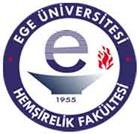 EĞİTİM ÖĞRETİM KILAVUZUIII. SINIFBAHAR DÖNEMİ2023-2024İZMİREGE ÜNİVERSİTESİ HEMŞİRELİK FAKÜLTESİVİZYONUlusal ve uluslararası düzeyde tercih edilen, dünya standartlarında rekabet edebilecek akademisyen ve hemşirelerin yetiştirildiği model bir eğitim kurumu olmak.MİSYONBilimsel gelişmelere dayalı olarak toplumun sağlık gereksinimlerine yanıt vermek için, etik değerlere, etkili iletişim, problem çözme ve araştırma becerilerine sahip, değişim yaratabilen, insan haklarına saygılı, otonomi sahibi, lider, lisans ve lisansüstü düzeyde hemşireler yetiştirmek.EGE ÜNİVERSİTESİ HEMŞİRELİK FAKÜLTESİ DEĞERLERİLİSANS PROGRAMININ AMACIMezunlarımız;Ulusal ve uluslararası koruyucu, tedavi ve rehabilite edici sağlık hizmeti verilen kurumlarda ve eğitim kurumlarında istihdam edilir.Sağlık hizmetlerinin her alanında evrensel sağlık gereksinimlerini temel alarak bakım veren hemşireler yetiştirmektir.Girişimci ve vizyon sahibi hemşireler olarak çalıştığı alana ilişkin araştırmalarda sorumluluk alır.Hemşirelik uygulamalarına ilişkin bilimsel yayımları takip ederek, araştırmalara katılmak ve/veya sonuçlarını mesleki uygulamalarda kullanmaktır.Yaşam boyu öğrenmeyi ilke edinerek mesleki gelişimini sürdürür.   Mesleki gelişimini tüm alanlarda sürdürmektir.LİSANS PROGRAMININ ÇIKTILARIKoruyucu, tedavi edici ve rehabilite edici alanlarda bireyin, ailenin ve toplumun sağlık bakım gereksinimlerini bütüncül yaklaşımla karşılamak için; temel düzeydeki kuramsal ve uygulamalı bilgilere sahip olabilmeKoruyucu, tedavi edici ve rehabilite edici alanlarda bireyin, ailenin ve toplumun sağlık bakım gereksinimlerini bütüncül yaklaşımla karşılamak için; temel düzeydeki kuramsal bilgileri uygulamaya aktarabilmeHemşirelik alanında kanıta dayalı edindiği bilgi ve becerileri kullanarak hemşirelik sürecini uygulayabilmeHemşirelik uygulamalarını mesleki standartlar doğrultusunda gerçekleştirilebilmeHemşirelik süreci aşamalarında toplumsal, bilimsel, kültürel, insan hakları ve etik değerlere uygun hareket edebilmeYaşam boyu öğrenmenin önemi benimseyerek, bilimsel, teknolojik ve güncel uygulamaları izleyerek kendini geliştirebilmeBireysel çalışma becerisi ve bağımsız karar verebilme yetisine sahip olarak fikirlerini sözlü ve yazılı olarak ifade edebilmeKüresel ve toplumsal çerçevede sağlık, güvenlik ve çevre sorunlarına duyarlı olabilmeDisiplin içi ve disiplinler arası ekip çalışması yapabilmeAraştırma sonuçlarını hemşirelik uygulamalarında kullanabilme sorumluluğu altında çalışanların mesleki gelişimlerine yönelik etkinlikleri yönetebilmeBir yabancı dili (en az Avrupa Dil Portföyü B1 Genel Düzeyinde) kullanarak alanındaki bilgileri izleyebilme ve meslektaşları ile iletişim kurabilmedir.HEMŞİRELİK FAKÜLTESİ LİSANS EĞİTİM PROGRAMININ AMAÇLARI VE PROGRAM ÇIKTILARININ İLİŞKİSİEĞİTİM PROGRAMINI TAMAMLAYAN ÖĞRENCİNİN SAHİP OLMASI BEKLENEN BİLGİ VE BECERİLERİBirey, aile ve toplumun optimum sağlık düzeyi için, doğumdan ölümekadar, bakım verebilmeli, aktif çalışmalar sergileyebilmeli,Birey, aile ve topluma sağlığı koruyucu, tedavi edici, rehabilite edici ve destekleyici hemşirelik uygulamalarını bütüncül bir yaklaşımla gerçekleştirebilmeli,Kanıta	dayalı	hemşirelik	araştırmalarına	göre	bilgi	ve	becerilerini	güvenli	uygulamalarda kullanabilmeli,Birey, aile ve toplumun tüm sağlık ortamlarında hemşirelik bakım gereksinimlerini belirleyebilmeli, doğru hemşirelik tanılaması yapabilmeli,Analiz,	kritik	düşünme,	problem	çözme	becerilerini	uygulayabilmeli,	hemşirelik	bakımını planlayabilmeli ve değerlendirebilmeli,Sağlık ekibinin etkili bir üyesi olarak, faaliyet gösterebilmeli,Hasta ve sağlam bireylerin bakımına, multidisipliner ekip yaklaşımı ile katılabilmeli, uygun kişiler arası iletişim becerilerini sergileyebilmeli,Bakım verirken, mesleki etik ilkelere dikkat edebilmeli, hasta haklarının savunucusu olabilmeli,Mesleki gelişimi için sürekli eğitimini sürdürebilmeli,Mesleğin gelişimine katkıda bulunacak etkinlikler sergileyebilmeli,Ulusal ve uluslararası gelişmeleri izleyebilmeli, Bilişim sistemlerini ve teknolojilerini kullanabilmelidir.MEZUN PROFİLİMesleğini seven, benimseyen,Mesleki bilince sahip,Kendine güvenen, benlik saygısı yüksek, otonomi sahibi olabilen,Motivasyonu yüksek,Risk alabilen,Yasal, özlük haklarını bilen,Kendi duygu, düşünce ve davranışlarının farkında olan, empati geliştirebilen,Bütüncül yaklaşıma hizmet edecek,Toplumun sağlık gereksinimlerine yanıt verecek nitelikte,Problem çözme becerisi kazanmış,Mezuniyet sonrasında uygulama alanında karşılaşılan problemleri rahatlıkla çözebilecek nitelikte yaratıcı, girişimci, lider mezunlar yetiştirmeye cevap verecek bir model,Uyumlu ve işbirlikçi olan,Toplumun savunuculuk rolünü üstlenen,Toplumun sağlık politikalarına katılmaya istekli,Meslektaşlarını eğitebilen,Bilimsel düşünebilen,Yaşam boyu öğrenme ve öğretmeyi bilen, davranışlara yansıtabilen,Hoşgörülü,Kültürel değerleri benimsemiş olanDemokratik tavır gösterebilenYeni fikirlere açık olabilen,Yazılı ve sözlü olarak kendini ifade edebilen mezunlar olmaları beklenmektedir.T.C. EGE ÜNİVERSİTESİ HEMŞİRELİK FAKÜLTESİ ENTEGRE EĞİTİM-ÖĞRETİM YÖNERGESİhttp://hemsirelik.ege.edu.tr/files/hemsirelik/icerik/Entegreegitimyonergesipdf.pdfT.C. EGE ÜNİVERSİTESİ HEMŞİRELİK FAKÜLTESİ KLİNİK / SAHA UYGULAMA YÖNERGESİhttp://hemsirelik.ege.edu.tr/files/hemsirelik/icerik/Kliniksahauygulamayonergesipdf.pdfEGE ÜNİVERSİTESİ ÖLÇME VE DEĞERLENDİRME ESASLARI YÖNERGESİhttps://oidb.ege.edu.tr/files/oidb/icerik/olcmedegerlendirme.pdfEGE ÜNİVERSİTESİ HEMŞİRELİK FAKÜLTESİ 2023-2024 ÖĞRETİM YILI3. SINIF BAHAR DÖNEMİ MÜFREDAT PROGRAMI9EGE ÜNİVERSİTESİ HEMŞİRELİK FAKÜLTESİ 2023-2024 EĞİTİM-ÖĞRETİM YILI3. SINIF – BAHAR DÖNEMİ VI. YARIYIL HAFTALIK DERS PROGRAMIEGE ÜNİVERSİTESİ HEMŞİRELİK FAKÜLTESİ 2023-2024 EĞİTİM-ÖĞRETİM YILI3. SINIF BAHAR DÖNEMİ SINAV TAKVİMİDERS KOORDİNATÖRÜ: Prof. Dr. Aynur UYSAL TORAMANDERS ÖLÇME DEĞERLENDİRME SORUMLUSU: Doç. Dr. Satı DOĞAN DERS SEKRETERLERİ : Arş. Gör. Dr. Ebru KONAL KORKMAZTANIM: Hastalıklar ve Hemşirelik Bakımı-III Dersi; birey, aile ve toplum sağlığının korunması ve geliştirilmesi sürecinde; fiziksel, biyolojik, psikososyal yönleri ve çevreyi bütüncül yaklaşımla değerlendirme, ruhsal hastalık tanısı alan birey ile iletişim ve etkileşim, hemşirelik süreci gibi konuların ele alındığı bir derstir.AMAÇ: Bu dersin amacı; birey, aile ve toplumu tüm yönleriyle ele alarak sağlığı koruma ve geliştirme davranışları, temel sağlık hizmetlerinin sınıflandırılması, örgütlenme ve politikaları, ruhsal hastalık tanısı alan birey ile iletişim, etkileşim ve hemşirelik süreci konularında bilgi ve beceri kazandırmaktır.ÖĞRENME ÇIKTILARISağlık hizmetlerinin basamaklarını sınıflandırabilmeToplumda yaygın görülen hastalıklarla ilgili korunma, tedavi ve rehabilitasyon hizmetlerini tanımlayabilmeToplumda bulaşıcı hastalıkların önlenmesinde birey ve çevreye yönelik koruma ve kontrol önlemlerini bilmeRisk gruplarının sağlık bakım gereksinimlerini tanımlayabilmeSağlıklı/ hasta birey ve aile ile etkili iletişim becerilerini klinik/saha ortamında kullanabilmeSağlıklı/ hasta bireyin bakım gereksinimlerini karşılamada hemşirelik sürecini uygulayabilmeSağlığı sürdürme ve iyileşme sürecinde tedavi edici ortamın ve ekibin önemini farkedebilmeSağlık sistemi içerisinde hemşirelik hizmetlerinin yönetim sürecinin önemini farkedebilmeMODÜLLER1. Modül: Ruhsal Hastalıklar ve Hemşirelik Bakımı2. Modül: Toplum, Çevre ve Hemşirelik3. Modül: Hastalıklar ve Hemşirelik Bakımı III UygulamasıHASTALIKLAR VE HEMŞİRELİK BAKIMI – III DERS SAATLERİNİN DAĞILIMI	HASTALIKLAR VE HEMŞİRELİK BAKIMI III DERS SAATLERİNİN ANABİLİM DALINA GÖRE DAĞILIMIMODÜL KOOORDİNATÖRÜ: Prof. Dr. M. Olcay ÇAMÖLÇME DEĞERLENDİRME SORUMLUSU: Arş. Gör. Dr. Gizem BEYCAN EKİTLİSEKRETER: Arş. Gör. Selin PAKERTANIM: Bu modül ruhsal bozukluklar kapsamında insan davranışlarını, davranış bozukluklarını ve ruhsal durumu irdeleyerek, ruh sağlığı ve psikiyatri hemşireliğinin temel ilkelerini, işlevini ve sürecini inceler.AMAÇ: Öğrencinin; ruhsal bozukluklar kapsamında insan davranışlarını ve davranış bozukluklarını irdeleyebilmesini ve ruh sağlığı ve psikiyatri hemşireliğinin temel ilkelerini, işlevini ve sürecini inceleyebilme yönünde bilgi, beceri ve tutum geliştirmesini amaçlar.ÖĞRENME ÇIKTILARIRuh sağlığı ve bozukluklarına ilişkin temel kavramları tanımlayabilmeRuh sağlığını etkileyen faktörleri tanımlayabilmeRuhsal bozuklukların belirtilerini sayabilmeRuhsal bozuklukların tedavisinde uygulanan yöntemleri listeleyebilmeRuhsal bozukluklar açısından riskli grupları tanımlayabilmeRuh sağlığı ve psikiyatri hemşiresinin görev ve yetkilerini sayabilmeKonsültasyon liyezon psikiyatri hemşireliği hizmetlerini söyleyebilmeToplum ruh sağlığı hemşireliği hizmetlerini bilmePsikofarmakolojik tedavi sürecinde hemşirelik rollerini bilmeTerapötik ortam ve ekip kavramlarının önemini farketmeLaboratuvar ortamında gözlem ve görüşme tekniklerini kullanarak ruhsal durum değerlendirmesi yapabilmeLaboratuvar ortamında ruhsal bozukluklarda hemşirelik sürecini uygulayabilmeHemşirelik hizmetleri yönetimi ile ilgili kavramları tanımlayabilmeYönetici hemşirenin sağlık kurumlarındaki rollerini tanımlayabilmeMODÜL VE DERS ÖĞRENME ÇIKTILARI İLİŞKİSİ TABLOSUDÖÇ: Ders Öğrenme Çıktısı	MÖÇ: Modül Öğrenme ÇıktısıHUÇEP 2022 İLE MODÜL İÇERİĞİNİN UYUMUÖĞRENİM HAZIRLIĞISınıfların eğitime hazır hale getirilmesi, yazılı-görsel dokümanların, ders materyallerinin hazırlanması, vakaların belirlenmesi, senaryoların hazırlanması, rol playlerin planlanması YARARLANILACAK ÖĞRETİM YÖNTEMLERİAnlatım, grup tartışması, rol play, beyin fırtınası, video ile öğretim, seminer, vaka çalışması, örnek olay, demonstrasyon,simülasyon, grup senaryo yazımı ve kısa film çekimi.DERS ARAÇ-GEREÇLERİBarko-vizyon, Yazılı-Görsel ders notları, CD room, Film DVD arşivi, resimDEĞERLENDİRME YÖNTEMLERİAra sınav, uygulama, gözlem raporları, grup çalışması, materyallerin değerlendirilmesiKAVRAMLAREK ÖĞRENİM KAYNAKLARIYazılı ders notları, Ege Üniversitesi Hemşirelik Fakültesi Kütüphanesi, Ege Üniversitesi Merkez Kütüphane, Ege Üniversitesi Tıp Fakültesi Kütüphanesi, On-line veri tabanları, İnternet.Ruh Sağlığı ve Hastalıkları Psikiyatri Hemşireliği Bakım Sanatı (Edit: M. Olcay Çam, Esra Engin) İstanbul Tıp Kitapevleri, Geliştirilmiş 3. Bs. İstanbul, 2020.Engin E. “Krize Müdahale”, Psikososyal Hemşirelik: Genel Hasta Bakımı İçin (Çev. Edit: Fatma Öz, Meral Demiralp). Akademisyen Tıp Kitabevi, Ankara 2014.Engin E., "Anksiyete, Obsesif Kompulsif ve İlişkili Bozukluklar", Ruh Sağlığı ve Psikiyatri Hemşireliğinin Temelleri Kanıta Dayalı Uygulama Bakım Kavramları, Özcan C.T. Gürhan N., Ed., Akademisyen Tıp Kitapevi, Ankara, ss.460-490, 2016.Engin E., "Travma ve Stresörle İlişkili Bozukluklar", Ruh Sağlığı ve Psikiyatri Hemşireliğinin Temelleri Kanıta Dayalı Uygulama Bakım Kavramları , Özcan C.T. Gürhan N. , Ed., Akademisyen Tıp Kitapevi Yayınları, Ankara, ss. 491-515, 2016.Bilge A, Engin E, Keskin G, Akmeşe ZB, Siviloğlu T. “Büyüyorum, Çocuk Büyütürken BüyüklereÖneriler”. İstanbul Tıp Kitabevi, İstanbul 2014.American Psikiyatri Birliği. (2013). Ruhsal Bozuklukların Tanısal ve Sayımsal Elkitabı, Beşinci Baskı (DSM-5), Tanı Ölçütleri Başvuru Elkitabı’ndan (Çeviri Ed. E Köroğlu) Ankara. Hekimler Yayın Birliği.Baysan Arabacı L. (Ed.) (2020). Ruh Sağlığı ve Hastalıklarında Temel Hemşirelik Bakımı. Birinci baskı. Ankara Nobel Tıp Kitabevi.Bilge A., Keskin G. (2015). Çocuk ve ergen ruh sağlığı alanında bakımın incelikleri. Türkiye Klinikleri Psikiyatri Hemşireliği-Özel Konular, 1(1), 32-39.Çam O. (2015). Psikiyatri hemşireliğinde bakımın sanatsal incelikleri. Türkiye Klinikleri Psikiyatri Hemşireliği-Özel Konular, 1(1), 1-8.Erikson, E. H., (2018). İnsanın 8 Evresi. Üçüncü baskı. Çev: Gonca Akaya, İstanbul. Okuyan Us Yayınları.Gürhan N., (Ed.) (2016). Ruh Sağlığı ve Psikiyatri Hemşireliği. Birinci baskı, Ankara. Nobel Tıp Kitabevi.Hofling C.K, Leininger M.M. (2009). Hemşirelikte Ana Psikiyatrik Kavramlar. Çev: Aysel Kumral. Vehbi Koç Vakfı, İstanbul.Çam O., Bilge A., Keskin G. (2010). Geride Kalanlar: İnsan, Yavrusu ve Ölüm Yarasını Sarmak. 1. Basım, İzmir.Erol N., Kılıç C., Ulusoy M. (1998). Türkiye Ruh Sağlığı Profili Raporu. Birinci baskı, Ankara.Öztürk O., Uluşahin A. (2008). Ruh Sağlığı ve Bozuklukları I-II. Nobel Tıp Kitapevi, İstanbul.Yıldırım N., Oflaz F. (Ed.) (2020). Psikiyatri Hemşireliği Sertifika Konuları. Birinci baskı. Ankara. Ankara Nobel Tıp Kitabevi.657 Sayılı Devlet Memurları Kanunu https://www.mevzuat.gov.tr/MevzuatMetin/1.5.657.pdfAkça, M. (2017). The Impact Of Toxıc Leadershıp On Intentıon To Leave Of Employees. International Journal of Economics, Business and Management Research Vol. 1, No. 04Al-Yami, M. (2018). Leadership style and organisational commitment among nursing staff in Saudi Arabia. Nurs Manag; 26:531–539.American	Nurses	Association	(2016)	Healthy	Work	Environment.	Available	at: http://www.nursingworld.org/MainMenuCategories/WorkplaceSafety/Healthy-Work-Environment.Aslan, Y. (2019). Hasta güvenliği kültürü: olay/hata raporlama. ERÜ Sağlık Bilimleri Fakültesi Dergisi, 6(1), 73-83.Av.Nesrin Özkaya Hemşirelik Mesleğinde Tıbbi Uygulamalardan Doğan Sorumluluklar. Türk Ceza Kanunu https://www.mevzuat.gov.tr/MevzuatMetin/1.5.5237.pdfBoamah,S.A et al., (2018).Effect of transformational leadership on job satisfaction and patient  safety outcomes. Nursing Outlook,66(2), 180–189.Çamveren H, Arslan Yürümezoğlu H, Kocaman G. Why do young nurses leave their organization? A qualitative descriptive study. Int Nurs Rev, 2020;00: 1-10.Cummings et al., 2018 Leadership styles and outcome patterns for the nursing workforce and work environment: a systematic review.Int. J. Nurs. Stud., 85 pp. 19-60.Elsheikh, A. M., AlShareef, M. A., Saleh, B. S., & El-Tawansi, M. Y. (2017). Assessment of Patient Safety Culture: A Comparative Case Study Between Physicians And Nurses. Business Process Management Journal, 23(4), 792-810. doi:10.1108/BPMJ-02-2017-0029.Eren, E. (2020). Örgütsel davranış ve yönetim psikolojisi. Beta Basım Yayım Dağıtım.Faller, M., and Gogek, J. (2019).Break From the Past: Survey Suggests Modern Leadership Styles Needed for Millennial Nurses. Nurse Leader. 17(2). Pages 135-140.EGE ÜNİVERSİTESİ HEMŞİRELİK FAKÜLTESİ 2023-2024 ÖĞRETİM YILI HASTALIKLAR VE HEMŞİRELİK BAKIMI – III DERSİ RUHSAL HASTALIKLAR VE HEMŞİRELİK BAKIMI MODÜLÜ DERS PROGRAMIEGE ÜNİVERSİTESİ HEMŞİRELİK FAKÜLTESİ 2023-2024 ÖĞRETİM YILI HASTALIKLAR VE HEMŞİRELİK BAKIMI – III DERSİ RUHSAL HASTALIKLAR VE HEMŞİRELİK BAKIMI MODÜLÜ DERS PROGRAMIEGE ÜNİVERSİTESİ HEMŞİRELİK FAKÜLTESİ 2023-2024 ÖĞRETİM YILI HASTALIKLAR VE HEMŞİRELİK BAKIMI – III DERSİ RUHSAL HASTALIKLAR VE HEMŞİRELİK BAKIMI MODÜLÜ DERS PROGRAMIEGE ÜNİVERSİTESİ HEMŞİRELİK FAKÜLTESİ 2023-2024 ÖĞRETİM YILI HASTALIKLAR VE HEMŞİRELİK BAKIMI – III DERSİ RUHSAL HASTALIKLAR VE HEMŞİRELİK BAKIMI MODÜLÜ DERS PROGRAMIMODÜL KOORDİNATÖRÜ: Prof. Dr. Süheyla ÖZSOYÖLÇME DEĞERLENDİRME SORUMLUSU: Doç. Dr. Aslı KALKIMSEKRETER: Arş. Gör. Dr. Esin ATEŞTANIM: Bu modül; birey, aile ve toplumun sağlığını etkileyen fiziksel, biyolojik ve psikososyal çevre özelliklerini, toplum sağlık hizmetlerinin örgütlenmesi ve sağlık politikalarını kapsar.AMAÇ: Öğrenciye; birey, aile ve toplumun sağlığını etkileyen fiziksel, biyolojik, psikososyal ve kültürel özelliklerini tanıma, sağlık ve çevre etkileşimini kavrayabilme, koruyucu sağlık hizmetlerini değerlendirme, hemşirelik bakımını uygulayabilme yönünde bilgi, beceri ve davranış kazandırır.ÖĞRENME ÇIKTILARISağlık, insan ve çevre ilişkilerini koruyucu sağlık hizmet uygulamaları içerisinde yorumlayabilmeÇevresel faktörlerin birey, aile ve toplum sağlığı üzerindeki etkilerini değerlendirebilmeSağlığı koruma, geliştirme ve hastalıkları önleme ile birinci basamak sağlık hizmetleri ilişkisini tanımlayabilmeSağlık politikaları ile sağlık örgütlenmesi arasındaki ilişkinin farkına varabilmeEpidemiyolojik sağlık ölçütleri ile ilgili temel kavramları bilmeToplumda bulaşıcı hastalıklarla ilgili korunma ve kontrol önlemlerini bilmeToplumda	yaygın	görülen	hastalıkların	erken	tanısına	yönelik	tanı	testlerini söyleyebilmeRisk gruplarına yönelik sağlık bakım gereksinimlerini karşılamada hemşirelik sürecini uygulayabilmeHalk sağlığı hemşiresinin görev ve yetkilerini sayabilmeGereksinimi olan gruplara yönelik destekleyici toplum kaynaklarını bilmeEvde bakım hizmetlerinde hemşirenin rol ve işlevlerini bilmeSistem yaklaşımına göre hemşirelik sisteminin sağlık sistemi ve Türk toplumu içindeki yerini farkedebilmeSağlığı koruma, sürdürme, geliştirme doğrultusunda yönetim sürecinin önemini farkedebilmeMODÜL VE DERS ÖĞRENME ÇIKTILARI İLİŞKİSİ TABLOSUDÖÇ: Ders Öğrenme Çıktısı	MÖÇ: Modül Öğrenme ÇıktısıHUÇEP 2022 İLE MODÜL İÇERİĞİNİN UYUMUÖĞRENİM HAZIRLIĞI VE DEĞERLENDİRMEÖĞRENİM HAZIRLIĞISınıfların	eğitime	hazır	hale	getirilmesi,	vakaların	belirlenmesi,	senaryoların hazırlanması, rol playlerin ve yazılı dokümanların, ders materyallerinin hazırlanması.YARARLANILACAK ÖĞRETİM YÖNTEMLERİAnlatım yöntemi, grup tartışması yöntemi, rol play tekniği, video ile öğretim yöntemi, beyin fırtınası, seminer, vaka çalışması, gözlem, örnek olay yöntemi, demonstrasyon yöntemi, standart hasta simülasyonu.DERS ARAÇ-GEREÇLERİYazılı ders notları, kütüphane, video film, maket, CD roomEK ÖĞRENİM KAYNAKLARIYazılı ders notları, kütüphane, CD.DEĞERLENDİRME YÖNTEMLERİAra sınav, uygulama, gözlem raporlarıKAVRAMLAREK ÖĞRENİM KAYNAKLARIYazılı ders notları, Ege Üniversitesi Hemşirelik Fakültesi Kütüphanesi, Ege Üniversitesi Merkez Kütüphane, Ege Üniversitesi Tıp Fakültesi Kütüphanesi, On-line veri tabanları, İnternet.Canadian Public Health Association. (2010). Public Health - Community Health Nursing Practice in Canada Roles and Activities, fourth edition, Ottowa.CDC	(Centers	for	Disease	Control	and	Prevention)	Healthy	People	2030. https://www.cdc.gov/nchs/about/factsheets/factsheet-hp2030.htmGüler Ç, Akın L. (2015) Halk Sağlığı Temel Bilgiler, Hacettepe Üniversitesi Yayınları, 3. Baskı, AnkaraHalk Sağlığı Hemşireliği Dergisi (2019) http://www.halkhemder.org.tr/dergi.aspxHemingway A, Aarts C, Koskinen L et.al. A European Union and Canadian Review of Public Health Nursing Preparation and Practice.Public Health Nursing 2013;1:58-69.Nies, M. A., & McEwen, M. (2018). Community/Public Health Nursing: Promoting the Health of Populations. Elsevier Health Sciences.Pender N., Murdaugh C., Parsons M A (2015) Health Promotion in Nursing Practice. Seventh EditionRector C. (2018) Community and Public Health Nursing Promoting the Public’s Health. Ninth EditionStanhope M, Lancester J. Community & Public Health Nursing, The C.V Mosby Company, 9th edition, 2015.Tezcan S. G. (2017) Temel Epidemiyoloji. Hipokrat Kitabevi. AnkaraTruglio-Londrigan M., Lewenson S. B. (2018) Public Health Nursing: Practicing Population- Based Care. Third Editon. Jones & Barlett Learning.Türkiye Nüfus ve Sağlık Araştırması. Hacettepe üniversitesi Nüfus Etütleri Enstitüsü Ankara, 2018. http://www.hips.hacettepe.edu.tr/tnsa2018/rapor/TNSA2018_ana_Rapor.pdfWorld Health Organization (WHO). (2013). The Helsinki statement on health in all policies. The 8th Global Conference on Health Promotion, Helsinki, Finland, 10-14 June 2013.Kutney-Lee, A., Stimpfel, A. W., Sloane, D. M., Cimiotti, J. P., Quinn, L. W., & Aiken, L. H. (2015). Changes in patient and nurse outcomes associated with magnet hospital recognition. Medical Care, 53(6), 550–557. https://doi.org/10.1097/MLR.0000000000000355Lavoıe-tremblay M. Et al. (2016) Transformational and abusive leadership practices: Impacts on novice nurses,quality of care and intention to leave.Journal of Advanced Nursing72(3),582–592.doi: 10.1111/jan.1286Li N, Zhang L, Xiao G, Chen J ve ark. (2019) The relationship between workplace violence, job satisfaction and turnover intention in emergency nurses. Int Emerg Nurs, 45: 50-55.Lin, P. Y., MacLennan, S., Hunt, N., & Cox, T. (2015). The influences of nursing transformational leadership style on the quality of nurses’ working lives in Taiwan: A cross- sectional quantitative study. BMC Nursing, 14(1), 1–9. https://doi.org/10.1186/s12912-015- 0082-xLo WY, Chien LY, Hwang FM, Huang N ve ark. (2018) From job stress to intention to leave among hospital nurses: A structural equation modelling approach. J Adv Nurs, 74(3): 677- 688.	Mo, J. Shi. (2018). The voice link: a moderated mediation model of how ethical leadership affects individual task performanceJ. Bus. Ethics.Solbakken, R. (2018) International Nursing Caring in Nursing Leadership—A Meta- ethnography From the Nurse Leader’s Perspective.Nurs Admin Q Vol. 42, No. 4, pp. E1–E19.Srigley JA, Furness CD, Gardam M. (2016) Interventions to improve patient hand hygiene:a systematic review. J Hosp Infect; 94:23-9.11.Tekingündüz, S., & Kurtuldu, A. (2015). İşten ayrılma niyeti, iş tatmini, örgütsel bağlılık, liderlik ve iş stresi arasındaki ilişkilerin analizi: Bir hastane örneği. International Journal of Human Sciences, 12(1), 1501. https://doi.org/10.14687/ijhs.v12i1.3270Dağhan Ş, Uysal Toraman A, Yelten G, Taşkıran G, Savan F. (2019) "Annelerin Bebek Sağlığında D Vitamini Kullanımına İlişkin Bilgi ve Uygulamaları," Guncel Pedıatrı- Journal Of Current Pedıatrıcs , vol.17, pp.58-70, 2019Dağhan, Ş., (2017). Halk Sağlığı Hemşireliği Felsefesiyle Hemşire Olmak” Anlamı Nedir?. Dokuz Eylül Üniversitesi Hemşirelik Fakültesi Elektronik Dergisi , vol.10, 107-112.Sağkal Midilli, T., Kalkım, A., & Dağhan, Ş., (2017). Hemşirelik öğrencilerinin manevi bakıma ilişkin görüş ve uygulamaları. Journal of Human Sciences , vol.14, 666-677.Dağhan, Ş., Arabacı, Z., & Hasgül, E., (2017). Yaşlılarda Ev Kazalarının Bilişsel Durum ve İlişkili Faktörlere Göre İncelenmesi. Sosyal Politika Çalışmaları Dergisi , vol.17, 75-95.Altuğ Özsoy S, Ayşin N. COVID-19 salgınında dezavantajlı gruplar ve halk sağlığı hemşireliği. Şenuzun Aykar F, editör. İç Hastalıkları Hemşireliği ve COVID-19. 1. Baskı. Ankara: Türkiye Klinikleri; 2020. p.64-72.Altuğ Özsoy S, Gürgen Şimşek H. Sağlıklı çevre oluşturmada kültürün etkisi. Tanrıverdi G, editör. Kültürlerarası Hemşirelik. 1. Baskı. Ankara: Türkiye Klinikleri; 2019. p.22-7.Altuğ Özsoy S, Ayşin N. Dünyada ve ülkemizde COVID-19 politikaları içinde halk sağlığı hemşireliği uygulamalarının yeri ve önemi. Aksayan S, editör. COVID-19 Pandemisi ve Halk Sağlığı Hemşireliği. 1. Baskı. Ankara: Türkiye Klinikleri; 2020. p.7-18.Uyer, G., Kocaman, G. Hemşirelik Hizmetleri Yönetimi El Kitabı , İstanbul: Vehbi Koç Vakfı Yayınları, 2016.Yataklı tedavi kurumları işletme yönetmeliği. https://www.saglik.gov.tr/TR,10518/yatakli- tedavi-kurumlari-isletme-yonetmeligison-degisiklerle-beraber.htmlEGE ÜNİVERSİTESİ HEMŞİRELİK FAKÜLTESİ 2023-2024 ÖĞRETİM YILI HASTALIKLAR VE HEMŞİRELİK BAKIMI – III DERSİ TOPLUM ÇEVRE VE HEMŞİRELİK MODÜLÜ DERS PROGRAMI EGE ÜNİVERSİTESİ HEMŞİRELİK FAKÜLTESİ 2023-2024 ÖĞRETİM YILI HASTALIKLAR VE HEMŞİRELİK BAKIMI – III DERSİ TOPLUM ÇEVRE VE HEMŞİRELİK MODÜLÜ DERS PROGRAMI EGE ÜNİVERSİTESİ HEMŞİRELİK FAKÜLTESİ 2023-2024 ÖĞRETİM YILI HASTALIKLAR VE HEMŞİRELİK BAKIMI – III DERSİ TOPLUM ÇEVRE VE HEMŞİRELİK MODÜLÜ DERS PROGRAMI EGE ÜNİVERSİTESİ HEMŞİRELİK FAKÜLTESİ 2023-2024 ÖĞRETİM YILI HASTALIKLAR VE HEMŞİRELİK BAKIMI – III DERSİ TOPLUM ÇEVRE VE HEMŞİRELİK MODÜLÜ DERS PROGRAMI MODÜL KOORDİNATÖRÜ: Doç. Dr. Gülengül MERMER                                                     Doç. Dr. Serap YILDIRIM    ÖLÇME DEĞERLENDİRME SORUMLUSU: Öğr. Gör. Dr. Zuhal EMLEK SERTArş. Gör. Dr. Emel ÖZTÜRK TURGUTMODÜL SEKRETERLERİ: Arş. Gör. Erkan ÜNSALUYGULAMA BAŞLAMA VE BİTİŞ TARİHLERİ: 04 Nisan  - 23 Mayıs 2024TANIM: Bu modül; sağlık hizmetleri kapsamında birey, aile ve toplumun fiziksel, sosyal ve ruhsal sağlığının korunması, geliştirilmesi, hastalıkların önlenmesi, hastalıkların nedenleri, tanı ve tedavi yöntemleri, hemşirelik süreci ve hemşirelik hizmetlerinin yönetimine ilişkin bilgi ve becerileri kazandırmak üzere klinik/alan uygulamalarını kapsar.AMAÇ: Bu uygulama modülünün amacı; öğrencilerin birey, aile ve toplumun fiziksel, sosyal ve ruhsal sağlığının önemini kavraması, bütüncül yaklaşımla sağlığı değerlendirebilmesi, sağlığı koruma, geliştirme, hastalıkların önlenmesi ve tedavisinde hemşirelik sürecini kullanarak hemşirenin rollerini uygulayabilme, hemşirelik hizmetlerinin yönetimine ilişkin bilgi ve beceri kazandırmaktır.ÖĞRENME ÇIKTILARIKişiler arası iletişim becerilerini geliştirebilmeSağlıklı/hasta   birey   ve   aile   ile	etkili iletişim becerilerini klinik/alan ortamında kullanabilmeSağlığı koruma ve geliştirmede etkin rol alabilmeAile ve toplum sağlık hizmetlerini değerlendirebilmeGözlem ve görüşme tekniklerini kullanarak fiziksel/sosyal/ruhsal durum değerlendirmesi yapabilmeTedavi edici ortamın ve ekibin önemini farkedebilmeSağlıklı/hasta	bireyin	bakım	gereksinimlerini	klinik/alanda	hemşirelik	sürecini uygulayarak karşılayabilmeSağlık örgütlenmesi ve politikalarını sağlık hizmetleri içerisinde yorumlayabilmeSağlık hizmetlerinin yönetim sürecinde hemşirenin rol ve sorumluluklarını fark edebilmeUYGULAMA ALANLARIHastanelerin Psikiyatri Servisleri, Toplum Ruh Sağlığı Merkezleri, Konsültasyon Liyazon Birimleri, Palyatif Hasta Bakım Merkezleri, Aile Sağlığı Merkezleri (ASM), İlçe Sağlık Müdürlükleri (İSM), Ana Çocuk Sağlığı ve Aile Planlaması Merkezleri (AÇSAP), Engelli ve Yaşlı Hizmetleri Genel Müdürlüğü Kurumları, Göçmen Sağlığı Merkezleri, İlköğretim Okulları, Sosyal Hizmet Kurumları, Yerel Yönetimler Sağlık Hizmet Birimleri, Standart Hasta Simülasyon Uygulaması.ÖĞRENİM HAZIRLIĞIKliniklerin eğitim ve uygulamaya hazır hale getirilmesi, vakaların belirlenmesi ve yazılı dokümanların hazırlanması.UYGULAMA DEĞERLENDİRME YÖNTEMLERİYüz yüze görüşme ile uygulama ortamında değerlendirmeUygulama dosyasının değerlendirilmesiGözlem formuSözlü sınavGrup çalışmaları     MODÜL VE DERS ÖĞRENME ÇIKTILARI İLİŞKİSİ TABLOSUDÖÇ: Ders Öğrenme Çıktısı	MÖÇ: Modül Öğrenme ÇıktısıHUÇEP 2022 İLE MODÜL İÇERİĞİNİN UYUMUEGE ÜNİVERSİTESİ HEMŞİRELİK FAKÜLTESİ 2023-2024 ÖĞRETİM YILI HASTALIKLAR VE HEMŞİRELİK BAKIMI – III DERSİ HASTALIKLAR VE HEMŞİRELİK BAKIMI III UYGULAMASI  DERS PROGRAMIEGE ÜNİVERSİTESİ HEMŞİRELİK FAKÜLTESİ 2023-2024 ÖĞRETİM YILI HASTALIKLAR VE HEMŞİRELİK BAKIMI – III DERSİ HASTALIKLAR VE HEMŞİRELİK BAKIMI III UYGULAMASI  DERS PROGRAMIEGE ÜNİVERSİTESİ HEMŞİRELİK FAKÜLTESİ 2023-2024 ÖĞRETİM YILI HASTALIKLAR VE HEMŞİRELİK BAKIMI – III DERSİ HASTALIKLAR VE HEMŞİRELİK BAKIMI III UYGULAMASI  DERS PROGRAMIEGE ÜNİVERSİTESİ HEMŞİRELİK FAKÜLTESİ 2023-2024 ÖĞRETİM YILI HASTALIKLAR VE HEMŞİRELİK BAKIMI – III DERSİ HASTALIKLAR VE HEMŞİRELİK BAKIMI III UYGULAMASI  DERS PROGRAMIEGE ÜNİVERSİTESİ HEMŞİRELİK FAKÜLTESİ 2023-2024 ÖĞRETİM YILI HASTALIKLAR VE HEMŞİRELİK BAKIMI – III DERSİ HASTALIKLAR VE HEMŞİRELİK BAKIMI III UYGULAMASI  DERS PROGRAMIEGE ÜNİVERSİTESİ HEMŞİRELİK FAKÜLTESİ 2023-2024 ÖĞRETİM YILI HASTALIKLAR VE HEMŞİRELİK BAKIMI – III DERSİ HASTALIKLAR VE HEMŞİRELİK BAKIMI III UYGULAMASI  DERS PROGRAMIEGE ÜNİVERSİTESİ HEMŞİRELİK FAKÜLTESİ 2023-2024 ÖĞRETİM YILI HASTALIKLAR VE HEMŞİRELİK BAKIMI – III DERSİ HASTALIKLAR VE HEMŞİRELİK BAKIMI III UYGULAMASI  DERS PROGRAMIEGE ÜNİVERSİTESİ HEMŞİRELİK FAKÜLTESİ 2023-2024 ÖĞRETİM YILI HASTALIKLAR VE HEMŞİRELİK BAKIMI – III DERSİ HASTALIKLAR VE HEMŞİRELİK BAKIMI III UYGULAMASI  DERS PROGRAMI“HASTALIKLAR VE HEMŞİRELİK BAKIMI III” DERSİ ÖĞRETİM ELEMANLARI GÖREV DAĞILIMLARIORTAK ZORUNLU DERSLERSAĞLIK İSTATİSTİĞİTANIM: Hemşirelik alanına katkı yapıcı araştırmalardan elde edilecek bulguları değerlendirme yeteneği geliştirme amacı ile düzenlenmiş, doğru istatistiksel yöntemlerin tanıtılmasını içeren derstir.AMAÇ: Araştırma verilerini sınıflandırabilme, doğru istatiksel yöntemlerle analiz edebilme, yorumlayabilme bilgi ve becerisi kazandırmaktır.DERS ÖĞRENME ÇIKTILARITemel istatiksel kavramları tanıyabilme,İstatiksel verileri sınıflandırabilme ve yorumlayabilme,Dağılımların tanımlayıcı ölçütlerini tanımlayabilme,Bilgisayar ortamında verilerin girişini ve dağılımını gösterebilme,Parametrik testleri tanımlayabilme,Non-parametrik testleri tanımlayabilme,Parametrik ve non-parametrik testler arasındaki farkı yorumlayabilme,Bir araştırma makalesindeki temel istatiksel yöntemlerin farkına varabilme.PROGRAM VE ÖĞRENME ÇIKTILARI İLİŞKİSİ*Katkı Düzeyi: 1 Çok Düşük	2 Düşük	3 Orta	4 Yüksek	5 Çok YüksekKAVRAMLARPROFESSIONAL ENGLISH IITANIMBu ders öğrencilere kariyerleri sırasında karşılaşabilecekleri İngilizce yapılar ile ilgili yazılı ve sözlü iletişim yetilerinin kazandırılmasına yöneliktir.AMAÇSağlık organizasyonlarında kullanılan İngilizce anahtar kelimeleri ve hemşirelik kavramlarını bilme, profesyonel yaşantıda hasta ve sağlık ekibi ile İngilizce iletişim kurabilme, temel mesleki İngilizce yayınları izleyebilme becerisini kazandırmaktır.DERS ÖĞRENME ÇIKTILARIProfesyonel gelişimde İngilizce dilinin önemini kavrayabilme,Türkçe İngilizce, İngilizce – Türkçe çeviri yapabilmede gerekli temel ilkeleri kullanabilme,Hemşirelik mesleği ile ilgili İngilizce teknik kelimeleri kullanabilme,Temel mesleki İngilizce yayınları izleyebilme.KAVRAMLARSEÇMELİ DERSLERCare in Chronic DiseaseCurrent Issues in NursingFundamentals of Sexual HealthTrauma NursingTranscultural NursingQuantitative Data AnalysesMaternal and Child Health Nursing in The Community3.SINIF “HASTALIKLAR VE HEMŞİRELİK BAKIMI III DERSİ” SORUMLU ÖĞRETİM ÜYE VE ELEMANLARIProf. Dr. Ayşegül Dönmez Prof.Dr. Aynur Uysal Toraman Prof. Dr. Esra EnginProf. Dr. Mahire Olcay Çam Prof. Dr. Süheyla Özsoy Prof. Dr. Şafak Dağhan Doç. Dr. Şeyda Dülgerler Doç Dr. Fahriye Vatan Doç. Dr. Gülengül MermerDoç. Dr. Aslı KalkımDoç. Dr. Serap YıldırımDoç. Dr. Satı DoğanDr. Öğr. Üyesi. Sevcan TopçuÖğr.Gör. Dr. Zuhal Emlek SertArş. Gör. Dr. Emel Öztürk Turgut Arş. Gör. Dr.Gizem Beycan EkitliArş. Gör. Dr. Merve Uğuryol ÜnalArş. Gör. Dr. Fatma SavanArş. Gör. Dr. Ebru Konal KorkmazArş. Gör. Dr. Esin AteşİÇİNDEKİLERSayfaNoEge Üniversitesi Hemşirelik Fakültesi Vizyon ve Misyonu4Ege Üniversitesi Hemşirelik Fakültesi Değerleri4Ege Üniversitesi Hemşirelik Fakültesi Lisans Eğitim Programının Amaçları4Ege Üniversitesi Hemşirelik Fakültesi Lisans Eğitim Programının Çıktıları Ege Üniversitesi Hemşirelik Fakültesi Eğitim Programını Tamamlayan Öğrencinin Sahip Olması Beklenen Bilgi ve Becerileri  Mezun ProfiliEge Üniversitesi Hemşirelik Fakültesi Yönergeleri                                                                                           457    8Ege Üniversitesi Hemşirelik Fakültesi 2023-2024 Eğitim-Öğretim Yılı 3. Sınıf BaharDönemi Ders Programı9Ege Üniversitesi Hemşirelik Fakültesi 2023-2024 Eğitim-Öğretim Yılı 3. Sınıf BaharDönemi Haftalık Ders Programı10Ege Üniversitesi Hemşirelik Fakültesi 2023-2024 Eğitim-Öğretim Yılı 3. Sınıf BaharDönemi Sınav Takvimi11HASTALIKLAR VE HEMŞİRELİK BAKIMI - III DERSİ12Tanım, Amaç12Öğrenme Çıktıları12Modüller13Hastalıklar ve Hemşirelik Bakımı - III Dersi Saatlerinin Dağılımı13HUÇEP 2022 ile ders içeriğinin uyumu141. Modül: Ruhsal Hastalıklar ve Hemşirelik Bakımı25Tanım, Amaç ve Öğrenme Çıktıları25Modül ve Ders Öğrenme Çıktıları İlişkisi Tablosu26HUÇEP 2022 ile Modül İçeriğinin Uyumu27Kavramlar28Ders Programı312. Modül: Toplum, Çevre ve Hemşirelik36Tanım, Amaç ve Öğrenme Çıktıları36Modül ve Ders Öğrenme Çıktıları İlişkisi Tablosu37HUÇEP 2022 ile Modül İçeriğinin Uyumu38Kavramlar39Ders Programı423. Modül: Hastalıklar Ve Hemşirelik Bakımı III Uygulaması49Tanım, Amaç ve Öğrenme Çıktıları49Modül ve Ders Öğrenme Çıktıları İlişkisi Tablosu51HUÇEP 2022 ile Modül İçeriğinin Uyumu52Ders Programı53Program Amaçları ve Program Çıktıları İlişkisiProgram Amaçları ve Program Çıktıları İlişkisiProgram Amaçları ve Program Çıktıları İlişkisiProgram Amaçları ve Program Çıktıları İlişkisiProgram Amaçları ve Program Çıktıları İlişkisiProgram Amaçları ve Program Çıktıları İlişkisiProgram Amaçları ve Program Çıktıları İlişkisiProgram Amaçları ve Program Çıktıları İlişkisiProgram Amaçları ve Program Çıktıları İlişkisiProgram Amaçları ve Program Çıktıları İlişkisiProgram Amaçları ve Program Çıktıları İlişkisiProgram Amaçları ve Program Çıktıları İlişkisiProgram AmaçlarıProgram ÇıktılarıProgram ÇıktılarıProgram ÇıktılarıProgram ÇıktılarıProgram ÇıktılarıProgram ÇıktılarıProgram ÇıktılarıProgram ÇıktılarıProgram ÇıktılarıProgram ÇıktılarıProgram ÇıktılarıProgram AmaçlarıPÇ1PÇ2PÇ3PÇ4PÇ5PÇ6PÇ7PÇ8PÇ9PÇ10PÇ11Amaç I55443111312Amaç II33532531555Amaç III45542524444KODDERSLERY/DTeoUyg.Lab.KrediAKTS220003022018Hastalıklar ve Hemşirelik Bakımı - IIID91041616220003042018Professional English-IID222220003062019Sağlık İstatistiğiD222Seçmeli Ders 3.3. (İngilizce)D225Seçmeli Ders 3.4. (İngilizce)D225TOPLAM171042430III. SINIF BAHAR DÖNEMİ (VI. YARIYIL) SEÇMELİ DERSLER (İNGİLİZCE)III. SINIF BAHAR DÖNEMİ (VI. YARIYIL) SEÇMELİ DERSLER (İNGİLİZCE)III. SINIF BAHAR DÖNEMİ (VI. YARIYIL) SEÇMELİ DERSLER (İNGİLİZCE)III. SINIF BAHAR DÖNEMİ (VI. YARIYIL) SEÇMELİ DERSLER (İNGİLİZCE)III. SINIF BAHAR DÖNEMİ (VI. YARIYIL) SEÇMELİ DERSLER (İNGİLİZCE)III. SINIF BAHAR DÖNEMİ (VI. YARIYIL) SEÇMELİ DERSLER (İNGİLİZCE)III. SINIF BAHAR DÖNEMİ (VI. YARIYIL) SEÇMELİ DERSLER (İNGİLİZCE)III. SINIF BAHAR DÖNEMİ (VI. YARIYIL) SEÇMELİ DERSLER (İNGİLİZCE)KODSeçmeli Ders 3.3. (İngilizce)Y/DTeoUyg.Lab.KrediAKTS220003072019Care in Chronic DiseaseD225220003222019Current Issues in NursingD225220003262019Fundamentals of Sexual HealthD225KODSeçmeli Dersler 3.4. (İngilizce)220003282019Trauma NursingD225220003302019Transcultural NursingD225220003322019Quantitative Data AnalysesD225Maternal and Child Health Nursing in The CommunityD225SAATLERPAZARTESİSALIÇARŞAMBAPERŞEMBECUMA08.30-09.15Professional English-IIHASTALIKLAR VE HEMŞİRELİK BAKIMI III(TEO)HASTALIKLAR VE HEMŞİRELİK BAKIMI III(UYG)HASTALIKLAR VE HEMŞİRELİK BAKIMI III(LAB )09.30-10.15Professional English-IIHASTALIKLAR VE HEMŞİRELİK BAKIMI III (TEO)HASTALIKLAR VE HEMŞİRELİK BAKIMI III (UYG)HASTALIKLAR VE HEMŞİRELİK BAKIMI III (LAB )10.30-11.15Sağlık İstatistiğiHASTALIKLAR VE HEMŞİRELİK BAKIMI III(TEO)HASTALIKLAR VE HEMŞİRELİK BAKIMI III(UYG)HASTALIKLAR VE HEMŞİRELİK BAKIMI III(LAB )11.30-12.15Sağlık İstatistiğiHASTALIKLAR VE HEMŞİRELİK BAKIMI III (TEO)HASTALIKLAR VE HEMŞİRELİK BAKIMI III (UYG)HASTALIKLAR VE HEMŞİRELİK BAKIMI III (LAB )Öğle ArasıÖğle ArasıÖğle ArasıÖğle ArasıÖğle Arası13.15 – 14.00Seçmeli Ders 3.3. (İng)(Teo)HASTALIKLAR VE HEMŞİRELİK BAKIMI III (TEO)HASTALIKLAR VE HEMŞİRELİK BAKIMI III (UYG)HASTALIKLAR VE HEMŞİRELİK BAKIMI III (UYG)14.15 – 15.00Seçmeli Ders 3.3. (İng) (Teo)HASTALIKLAR VE HEMŞİRELİK BAKIMI III (TEO)HASTALIKLAR VE HEMŞİRELİK BAKIMI III (UYG)HASTALIKLAR VE HEMŞİRELİK BAKIMI III (UYG)15.15 – 16.00Seçmeli Ders 3.4. (İng)(Teo)HASTALIKLAR VEHEMŞİRELİK BAKIMI III (TEO)HASTALIKLAR VEHEMŞİRELİK BAKIMI III (UYG)HASTALIKLAR VEHEMŞİRELİK BAKIMI III (TEO)16.15 – 17.00Seçmeli Ders 3.4. (İng)(Teo)HASTALIKLAR VE HEMŞİRELİK BAKIMI III(UYG)HASTALIKLAR VE HEMŞİRELİK BAKIMI III(TEO)DERS/MODÜL ADI BAŞLANGIÇ TARİHİ (TEORİK)BİTİŞ TARİHİ (TEORİK)BAŞLANGIÇ TARİHİ (LABORATUVAR UYGULAMASI)BİTİŞ TARİHİ (LABORATUVAR UYGULAMASI)MODÜL SINAVLARIFİNAL SINAVIBÜTÜNLEME SINAVIHastalıklar ve Hemşirelik Bakımı III 04.06.2024Saat: 10.00-12.0011.06.2024Saat: 10.00-12.001. Ruhsal Hastalıklar ve Hemşirelik Bakımı13.02.202405.03.202415.02.202407.03.202412.03.2024 17:0004.06.2024Saat: 10.00-12.0011.06.2024Saat: 10.00-12.002. Toplum, Çevre ve Hemşirelik12.03.202427.03.202428.03.202404.04.202404.04.202417:0004.06.2024Saat: 10.00-12.0011.06.2024Saat: 10.00-12.003.Hastalıklar ve Hemşirelik Bakımı III Uygulaması Modülü 04.04.202404.04.202423.05.202423.05.202404.06.2024Saat: 10.00-12.0011.06.2024Saat: 10.00-12.001. MODÜL2. MODÜL3. MODÜLTOPLAMTeorik6363-126Laboratuvar2828-56Uygulama--140140TOPLAM9191140322Anabilim Dalı1. Modül2. ModülHalk Sağlığı Hemşireliği A.D. -51Ruh Sağlığı ve Hastalıkları Hemşireliği A.D.47-Hemşirelikte Yönetim 1612HUÇEP-2022HUÇEP-2022HUÇEP-2022HUÇEP-2022Ege Üniversitesi Hemşirelik Lisans ProgramıKavram/KonularİçerikHedefler/Öğrenme KazanımlarıTemel Becerilerİçerik ve Hangi Ders/Modülde Verildiği1.ARAŞTIRMAAraştırma türleriAraştırma süreciAraştırma etiğiEpidemiyolojik ölçütler ve değerlendirilmesiAraştırma türlerini açıklama Araştırma sürecinde sorumluluk alma Araştırma sürecinde etik ilkeleri dikkate alma Mesleği ile ilgili literatürü takip etme, Güncel kanıtları hemşirelik bakımında kullanma Sağlık ve hastalıkla ilgili epidemiyolojik ölçütleri değerlendirme Hemşirelik uygulamalarında epidemiyolojik ölçütlerden yararlanmaGüncel literatürü takip etme Ekip üyesi olarak araştırma sürecine katılma Uygulamalarını kanıta dayalı olarak gerçekleştirme Sağlıkla ilgili sorunlarının çözümünde uygun epidemiyolojik yöntemleri kullanma-Halk Sağlığı Hemşiresinin İşlevleri- Araştırma İşlevleri -Birinci Basamak Sağlık Kurumlarında Kullanılan Kayıtlar-Sağlık Düzeyini Etkileyen Epidemiyolojik ÖlçütlerVerildiği Ders/Modül3. Sınıf Hastalıklar ve Hemşirelik Bakımı-III Dersi II. Modül2.BAĞIMLILIK VE HEMŞİRELİKFiziksel, ruhsal, sosyal, davranışsal ve sanal bağımlılıkBağımlı davranışı fark edebilme Bağımlılık açısından toplumdaki risk gruplarını erken tanılamaGerekli yönlendirmeleri yapma- Sağlığa zararlı alışkanlıklar- Madde kullanım bozuklukları ve hemşirelik bakımıVerildiği Ders/Modül3. Sınıf Hastalıklar ve Hemşirelik Bakımı-III Dersi I. Modül3.BAKIM KAVRAMIBakımı etkileyen faktörler Bütüncül bakımBakımı etkileyen faktörleri açıklama Bireyin gereksinimleri doğrultusunda koruyucu ve geliştirici bakım verme Bireyin gereksinimleri doğrultusunda tedavi edici bakım verme Bireyin gereksinimleri doğrultusunda rehabilite edici bakım verme Birey, aile ve topluma bütüncül yaklaşımla bakım vermeBakım verilen bireyin öz-bakım sorumluluğu almasını destekleme ve sürdürmesini sağlamaHemşirelik süreci doğrultusunda bireyin gereksinimlerine uygun bakım verme Bireyin öz-bakım (Ağız, yüz, göz, kulak, burun, el, ayak, tırnak, saç, perine bakımı ve vücut banyosu) gereksinimlerinin karşılanmasını destekleme-Toplum Ruh Sağlığı Merkezi Hemşiresi-Liyezon Psikiyatrisi Hemşireliği -Ruhsal Bozukluklarda Hemşirelik Süreci ve Ruhsal Durum Değerlendirmesi-Krize Müdahale-Anksiyete Bozuklukları ve Hemşirelik Bakımı-Şizofrenik Bozukluklar ve Hemşirelik Bakımı-Affektif Bozukluklar ve Hemşirelik Bakımı-Yeme ve Uyku Bozuklukları ve Hemşirelik Bakımı-Madde Kullanım Bozuklukları ve Hemşirelik Bakımı-Kişilik Bozuklukları ve Hemşirelik Bakımı-Organik Mental Bozukluklar ve Hemşirelik Bakımı-Psikoseksüel Bozukluklar ve Hemşirelik Bakımı-Çocuk ve Ergen Ruh Sağlığı ve Hastalıkları Hemşireliği-Bireyin Manevi Gereksinimleri ve Hemşirelikte Manevi Bakım-Kültürlerarası Hemşirelik Bakımının Amacı ve Önemi-Kültürlerarası Bakımda İletişim Yeterliliği-Toplum Hemşireliği Süreci-Aile Hemşireliği Süreci-Halk Sağlığı Hemşireliği-Okul Sağlığı Hemşireliği-İş Sağlığı Hemşireliği-Evde Bakım Hemşireliği-Ana Çocuk Sağlığı ve Aile Planlaması Merkezi Hemşiresi -Toplum Ruh Sağlığı Merkezi Hemşiresi -Ceza ve Tutukevi HemşireliğiVerildiği Ders/Modül3. Sınıf Hastalıklar ve Hemşirelik Bakımı-III Dersi I. ve  II. Modül4.BESLENMEYeterli ve dengeli beslenme Beslenme yöntemleri (Oral, enteral, parenteral beslenme) Özel durumlarda ve hastalıklarda beslenme (malnutrisyon, anoreksia, obezite v.b)Yaşlara göre yeterli ve dengeli beslenmeyi sağlama Beslenme bozukluğunu tanılama Beslenme bozukluğu olan bireyin gereksinimlerine uygun hemşirelik girişimlerini planlama, uygulama, değerlendirmeBeslenmeyi izleme ve değerlendirme Ağızdan beslenmeye yardım etme Enteral tüple besleme veya gastrostomi, jejunostomi yoluyla besleme Total parenteral besleme- Halk Sağlığı Hemşireliği-Okul Sağlığı Hemşireliği-İş Sağlığı Hemşireliği-Evde Bakım Hemşireliği-Ana Çocuk Sağlığı ve Aile Planlaması Merkezi Hemşiresi Verildiği Ders/Modül3. Sınıf Hastalıklar ve Hemşirelik Bakımı-III Dersi  II. Modül5.BÜYÜME 
GELİŞMENormal yaşam döngüsü Gelişim dönemleri ve özellikleri Büyüme gelişme bozukluklarıBüyüme ve gelişmeyi yaş dönemlerine göre izleme Büyüme ve gelişmeyi yaş dönemlerine göre değerlendirme Büyüme ve gelişmede normalden sapmaları fark etmeBüyüme ve gelişmeyi uygun araçları kullanarak izleme ve değerlendirmeBebek ve Çocuk İzlemi0-3 Ay Bebek İzlemiSüt Çocukluğu Döneminde Psikososyal GelişimOyun Çocukluğu Döneminde Psikososyal GelişimOkul Çocukluğu Döneminde Psikososyal GelişimErgenlik Döneminde Psikososyal GelişimÇocuk ve Ergen İletişimiVerildiği Ders/Modül3. Sınıf Hastalıklar ve Hemşirelik Bakımı-III Dersi  II. Modül6.CİNSEL SAĞLIK/ ÜREME SAĞLIĞIYaş dönemlerine göre cinsel sağlık ve üreme sağlığıYaş/gelişim dönemlerine özgü temel düzeyde cinsel sağlık eğitimi planlama Yaş/gelişim dönemlerine özgü temel düzeyde üreme sağlığı eğitimi planlaması Cinsel Sağlık ve Üreme Sağlığı çalışmalarına katılma, izleme ve değerlendirme- Cinsel İşlev Bozukluklarında Hemşirelik Bakımı Verebilme-Üreme Sağlığı Sorunlarında Hemşirelik Bakımı Verebilme- Psikoseksüel Bozukluklar ve Hemşirelik Bakımı- Çocuk, Ergen, Kadın ve Üreme Sağlığı Birimi Hemşireliği-Ana Çocuk Sağlığı ve Aile Planlaması Merkezi Hemşiresi- Çocuk Ergen Kadın ve Üreme Sağlığı Biriminde Gerçekleştirilen FaaliyetlerVerildiği Ders/Modül3. Sınıf Hastalıklar ve Hemşirelik Bakımı-III Dersi I. ve II. Modül7.ÇEVREBirey-çevre, sağlık ve hemşirelik ilişkisiBiyolojik, fiziksel, sosyo- kültürel ve ekonomik çevreÇevre güvenliğiÇevre okur- yazarlığıBirey, sağlık çalışanları ve toplum için sağlıklı, güvenli, güvenilir bir çevre oluşturma ilkelerini dikkate alma Güvenli çevrenin korunmasına, sürdürmesine ve geliştirilmesine katkıda bulunma Çevre okur-yazarı olmaGüvenli çevre oluşturma Çevrenin insan sağlığına etkilerine ilişkin sosyal sorumluluk projelerine katılma-Birey, Sağlık Çalışanları ve Toplum İçin Sağlıklı, Güvenli, Güvenilir Bir Çevre Oluşturabilme-Güvenli Çevrenin Sürdürülmesine Katkıda Bulunabilme- Terapötik Ortam ve Ekip - İnsan ve Çevre Ilişkisi- Ekolojinin Tanımı- İçme ve Kullanma Suyu- Hava Kirlenmesi - Konut ve Yerleşim Yerleri Sağlığı- Katı ve Sıvı Atıklar- Gürültü Kirliliği- Çevre Sağlığında Hemşirenin Rolü- Çevre ÖrgütleriVerildiği Ders/Modül3. Sınıf Hastalıklar ve Hemşirelik Bakımı-III Dersi  I. ve II. Modül8.ÇOCUK  SAĞLIĞI VE HEMŞİRELİK Yaş dönemlerine göre çocuk sağlığı Çocukluk döneminde sık görülen hastalıklar ve cerrahi girişimler Sağlıklı, riskli ve hasta çocuğun hemşirelik bakımıYenidoğan, bebek, çocuk ve ergen sağlığını koruma, sürdürme, geliştirme ve güçlendirme Sağlıklı, riskli ve hasta çocuğu tanılama Gereksinime göre hemşirelik bakımını planlama, uygulama, değerlendirmeAnne bebek etkileşimini sağlama Bebeği besleme Yaş dönemlerine göre sağlıkla ilgili taramalar yapmaEmzirmeyi başlatma ve sürdürme Yaş dönemlerine göre bakım gereksinimlerini karşılamaÇocuk, Ergen Ruh Sağlığı ve Hastalıkları HemşireliğiAna Çocuk Sağlığı ve Aile Planlaması Merkezi Hemşiresi Görev, Yetki ve SorumluluklarıOkul Sağlığı HemşireliğiVerildiği Ders/Modül3. Sınıf Hastalıklar ve Hemşirelik Bakımı-III Dersi   I. ve II. Modül9.EĞİTİMÖğrenme- öğretme süreciEğitim yöntem ve teknolojileri (Simülasyon, webtabanlı eğitim, uzaktan eğitimvb) Çocuk ve Yetişkin eğitimi Hizmetiçi eğitim Klinik öğretim Sağlık eğitimi Yaşam boyu öğrenmeEğitim etkinliklerini öğrenme- öğretme süreci doğrultusunda gerçekleştirme Yaşam boyu öğrenme becerisine sahip olmaBireyin gereksinimine uygun olarak bağımsız ya da sağlık ekibi ile iş birliği içinde sağlık eğitimi verme Eğitim gereksinimlerine ilişkin veri toplama Eğitime ilişkin hemşirelik tanılarını belirleme Eğitimi planlama Eğitimi uygulama Eğitim materyali hazırlama Eğitimi değerlendirme Eğitim uygulamalarını ilgili formlara kaydetme Eğitim uygulamalarında etkili sunum becerilerini kullanma Kişisel ve mesleki gelişime katkı sunan bilimsel etkinliklerde yer almaTemel Sağlık Hizmetleri Felsefesi ve Alma-Ata BildirgesiKişiye Yönelik Koruyucu HizmetlerSağlık Ekibinin Hastalık Çıkmasını Önlemek İçin Yapacağı İşlemler Halk Sağlığı Hemşireliği Uygulama ve Bakım AlanlarıOkul Sağlığı Hemşireliğiİş Sağlığı HemşireliğiVerildiği Ders/Modül3. Sınıf Hastalıklar ve Hemşirelik Bakımı-III Dersi  I. ve II. Modül10.ENFEKSİYON HASTALIKLARI VE
KONTROLÜBağışıklık sistemi Asepsi Enfeksiyon hastalıklarından korunma ve bağışıklama yöntemleri Enfeksiyon Hastalıkları ve Bakım Hastane enfeksiyonlarının kontrolü ve hemşirenin rolüBağışıklık sistemi ve etkileyen faktörleri açıklama, Bağışıklama programını uygulama Enfeksiyon kontrolünde evrensel önlemleri uygulama Enfeksiyon hastalıklarında hemşirelik bakımını planlama, uygulama, değerlendirmeBağışıklama çalışmalarına katılma, izleme ve değerlendirme Tıbbi ve cerrahi asepsi ilkelerini uygulama İzolasyon önlemlerine uyma ve uygulama Kişisel koruyucu ekipmanı giyme ve uygun şekilde çıkarma Steril eldiven giyme-çıkarma, gömlek giyme- giydirme Steril malzeme kullanma Tıbbi ve cerrahi asepsiye uygun el yıkama Tıbbi asepsiye uygun maske takma, önlük giyme/ giydirmeBireylere Yönelik Koruyucu Önlemler Çevreye Yönelik Koruyucu Önlemler Birinci Basamak Sağlık Hizmetleri Olanaklarının Hazır Duruma GetirilmesiSağlık Ekibinin Hastalık Çıkmasını Önlemek İçin Yapacağı İşlemlerEnfeksiyon Kaynağına Yönelik İşlemler Bulaşma Yoluna Yönelik ÖnlemlerVerildiği Ders/Modül3. Sınıf Hastalıklar ve Hemşirelik Bakımı-III Dersi  II. Modül11.ETİKİnsan ve hasta hakları Hemşirelik değerleri Mesleki etik kodlar Hemşirelikte etik karar verme süreciHemşirelik uygulamalarında insan/ hasta haklarını dikkate alma Sağlık hizmetleri alanındaki etik sorunları analiz etme Etik sorunlara duyarlılık gösterme Etik ilkeleri dikkate alarak hemşirelik bakımı vermeHemşirelik bakımında etik davranma Profesyonel değerlere uygun davranmaPsikiyatride Yasal Konular ve Etik Kültürlerarası HemşirelikSosyal Hizmet Uygulamalarında Halk Sağlığı Hemşiresinin RolüHalk Sağlığı Hemşireliği Okul Sağlığı Hemşiresiİş Sağlığı HemşireliğiEvde Bakım HemşireliğiVerildiği Ders/Modül3. Sınıf Hastalıklar ve Hemşirelik Bakımı-III Dersi I. ve II. Modül12.EVDE BAKIMEvde bakım hizmetleri (sağlık ve sosyal-destek hizmetleri) Evde bakım hizmetlerinde hemşirenin rol ve sorumluluklarıEvde bakım gereksinimi olan bireye evde bakım ekibi ile koordinasyon içinde bakım verme Evde bakım gereksinimi olan bireye hemşirelik süreci doğrultusunda bakım vermeEvde bakım hizmetleri alan bireyin bakım gereksinimlerini saptama ve bakımı yönetmeEvde BakımEvde Bakım HemşireliğiEvde Bakım Hemşiresinin Mesleki YetkinlikleriBulaşıcı Olmayan Hastalıklarda Evde Bakım HemşireliğiYaşlı ve Engelli Bireylerin Evde BakımıVerildiği Ders/Modül3. Sınıf Hastalıklar ve Hemşirelik Bakımı-III Dersi  II. Modül13.HEMŞİRELİKHemşireliğin tanımı Hemşireliğin tarihsel süreci ve meslekleşmesi Hemşirelerin rol ve işlevleri Kültürlerarası hemşirelik Hemşirelikte eleştirel düşünme ve problem çözme Hemşirelik süreci Hemşirelik model ve kuramları Hemşirelik eğitimi felsefesiHemşireliğin tarihsel sürecini kavrama Hemşirelik meslek bilincini geliştirme Hemşirelik rol ve işlevlerini profesyonel düzeyde kavrama Kültürlerarası bakım gereksinimine duyarlı olma Hemşirelik uygulamalarında, eğitiminde, yönetiminde ve araştırmalarında eleştirel düşünme Problem çözme becerisine sahip olmaBireye uygun pozisyon verme Bireyi yatak içinde hareket ettirme Hastayı mobilize etme ROM/ Eklem açıklığı egzersizlerini yaptırma Vücut mekaniklerine uygun hareket etmeRuh Sağlığı ve Hastalıklarına GirişHalk Sağlığı HemşireliğiVerildiği Ders/Modül3. Sınıf Hastalıklar ve Hemşirelik Bakımı-III Dersi I. ve II. Modül14.HEMŞİRELİK BİLİŞİMİSağlık bilgi sistemleri ve hemşirelik bilişimi Hemşirelikte ortak dil ve hemşirelik sınıflama sistemleri Teknoloji okur- yazarlığı İnovasyon (Yenileşim)Hemşirelikte uygulama, eğitim, yönetim ve araştırma alanlarına hemşirelik bilişimini kullanma Hemşirelik sınıflama sistemlerini bakım ortamlarında kullanma Sağlık bakımını etkili sürdürmede diğer disiplinlerin bilgi sistemleri ile ortak çalışma Teknoloji okuryazarı olma Hemşirelik bakımında yenileşim süreçlerini işletmeHemşirelik hizmetlerini bilişim teknolojilerinden yararlanarak gerçekleştirmeTürkiye’de Sağlık Politikaları Ve Sağlık Hizmetlerinin  ÖrgütlenmesiVerildiği Ders/Modül3. Sınıf Hastalıklar ve Hemşirelik Bakımı-III Dersi  II. Modül15.HEMŞİRELİK HİZMETLERİNİN YÖNETİMİHemşirelik hizmetlerinde yönetim işlevleri Hemşirelikte liderlik Hemşirelikte yasal düzenlemeler Sağlık politikalarıHemşirelik hizmetleri yönetim süreçlerini kavrama Hemşirelik hizmetleri yönetimini etkileyen yasal, siyasi, ekonomik ve sosyal faktörleri yorumlamaHemşirelik hizmetlerini planlama, örgütleme, yürütme, değerlendirme ve koordine etme Hemşirelik uygulamalarında liderlik becerilerini sergileme Sağlık politikalarının belirlenmesi ve uygulanmasında aktif rol almaBirinci Basamak Sağlık Hizmetlerinin Yönetimi Ve DenetimiHalk Sağlığı HemşireliğiVerildiği Ders/Modül3. Sınıf Hastalıklar ve Hemşirelik Bakımı-III Dersi  II. Modül16.İLAÇ UYGULAMALARIİlaç ekibi Güvenli ilaç uygulamaları İlaç uygulamaların da yenilikler İlaçların etki ve yan etkileri Oral ve yerel/topikal ilaçların uygulanması Parenteral ilaçların uygulanması (IC, SC, IM, IV uygulamalar)Oral ve parenteral ilaçları güvenli uygulama Uyguladığı ilacın etkilerini ve yan etkilerini değerlendirme İlaç uygulamalarında ekiple iş birliği yapmaGüvenli ilaç uygulama ilkelerine uyma İlaçları güvenli bir şekilde hazırlama Oral yoldan ilaç uygulama Yerel / topikal yolla ilaç uygulama Parenteral yolla ilaç uygulamaHalk Sağlığı HemşireliğiEvde Bakım HemşiresiAna Çocuk Sağlığı Ve Aile Planlaması Merkezi Hemşiresi Toplum Ruh Sağlığı Merkezi Hemşiresiİş Sağlığı Hemşiresi Ceza Ve Tutukevi HemşiresiVerildiği Ders/Modül3. Sınıf Hastalıklar ve Hemşirelik Bakımı-III Dersi  II. Modül17.İLETİŞİM VE KİŞLERARASI İLİŞKİLERKendini tanıma ve İletişim Özel durumlarda iletişim (çocuk, yaşlı, fiziksel engelli, uygun olmayan tepki gösterenler) Çatışma yönetimiEtkili iletişim kurabilme ve kişilerarası ilişkileri yönetme Duyguları fark etme ve yönetmeDuyguları yönetebilme Etkili iletişim becerilerini kullanma-Bireyin Manevi Gereksinimleri ve Hemşirelik-Manevi Bakim-Grup İçi İletişimle İlgili Temel Kavramlar-Çatışma Yönetimi- İletişimde Önemli Kavramlar-İletişim Teknikleri ve Etkileyen Faktörler-Kişiler Arası Çatışma Yönetimi-İnsan Davranışlarının Temel Ögeleri-Çocuk ve Ergen İletişimi-Yaşlıyla İletişim-Engellileri Algılama-Hastane Ortamında İletişim ve Etkileşim-Toplumda Etkili Sosyal Ögeler-Terapötik Ortam ve Ekip -Kültürlerarası Bakımda Iletişim Yeterliliği- Halk Sağlığı Hemşiresinin Sahip Olması Gereken Bilgi ve Beceriler  Verildiği Ders/Modül3. Sınıf Hastalıklar ve Hemşirelik Bakımı-III Dersi  I. ve II. Modül18.İLKYARDIM VE OLAĞANDIŞI DURUMLARTemel ilk yardım ilkeleri ve uygulamaları Olağan dışı durum öncesi, sırası ve sonrasında planlama, uygulama, yönetme ve değerlendirmeTemel ilk yardım uygulamalarını yapma Temel yaşam desteği sağlama Doğal afet, salgın, kazalar, terör ve şiddet olaylar vb. olağan dışı durumların öncesi, sırası ve sonrasında hemşirelik bakımını planlama, uygulama, yönetme ve değerlendirme Olağan dışı durumlarda ekibin diğer üyeleri ile iş birliği içinde çalışmaOlay yerini değerlendirme İlkyardım ihtiyacı olan bireylerin önceliklerini (triyaj) saptama Kazazedenin ilk yardım ihtiyacını belirleme ve uygulama Temel yaşam desteği uygulama Hava yolundaki yabancı cismi çıkarmaya yönelik ilk yardım uygulama Kanamalarda ilk yardım uygulama Şokta ilk yardım uygulama Yanıkta ilk yardım uygulama Kırık, çıkık ve burkulmalarda ilk yardım uygulama Göz, burun ve kulağa yabancı cisim kaçmasında ilk yardım uygulama Isırmalar ve böcek sokmalarında ilk yardım uygulama Donmalarda ilk yardım uygulama Sıcak çarpmasında ilk yardım uygulama Zehirlenmelerde ilk yardım uygulama Olağan dışı durumlarda ekip çalışmasına katılarak sağlık hizmeti sunmaOlağanüstü DurumlarOlağanüstü Durumlarda Sağlık YönetimiOlağanüstü Durumlarda Hemşirelik UygulamalarıOlağanüstü Durumları YönetebilmeOlağanüstü Durumlarda Ekibin Diğer Üyeleri Ile Işbirliği Içinde ÇalışabilmeVerildiği Ders/Modül3. Sınıf Hastalıklar ve Hemşirelik Bakımı-III Dersi II. Modül19.İNSANİnsanın doğası ve özellikleri Temel insan gereksinimleriİnsanın bireyselliğini dikkate alma İnsanın temel gereksinimlerini tanılama ve gereksinimler doğrultusunda bakım vermeİnsan gereksinimlerine duyarlı davranma Hemşirelik süreci doğrultusunda bireyselleştirilmiş bütüncül bakım vermeİnsan Ve Psikososyal Çevre İlişkisiİnsanın Manevi Boyutu Ve Hemşirelik YaklaşımıKültürlerarası HemşirelikHalk Sağlığı HemşireliğiVerildiği Ders/Modül3. Sınıf Hastalıklar ve Hemşirelik Bakımı-III Dersi II. Modül20.İŞ SAĞLIĞI VE GÜVENLİĞİİş sağlığı ve risk yönetimi İş sağlığı geliştirme programları İş sağlığı mevzuatı Meslek hastalıkları ve iş kazaları İş sağlığı hemşireliğiİş sağlığı mevzuatı doğrultusunda çalışanların sağlık risklerine ve sorunlarına yönelik koruma önlemlerini alma İş yeri ortam faktörlerini değerlendirerek iş kazaları ve meslek hastalıklarını önlemeye yönelik çalışmalar yapma İş sağlığı hemşireliği uygulamalarını disiplinlerarası iş birliğiyle gerçekleştirmeİşe giriş muayeneleri ve periyodik izlemleri yapma. Çalışan güvenliğine ilişkin risklere karşı önlemleri uygulama- İnsan ve Psikososyal Çevre İlişkisi-İnsanın Manevi Boyutu ve Hemşirelik Yaklaşımı - İş sağlığı hemşireliğiVerildiği Ders/Modül3. Sınıf Hastalıklar ve Hemşirelik Bakımı-III Dersi I. ve II. Modül21.KADIN SAĞLIĞI VE HEMŞİRELİKKadın sağlığının korunması ve geliştirilmesi Kadın sağlığı sorunlarıKadın sağlığını koruma, sürdürme, geliştirme ve güçlendirme Sağlıklı, riskli ve hasta olan kadın ve aileye danışmanlık yapma Sağlıklı, riskli ve hasta olan kadına gerekli hemşirelik bakımını planlama, uygulama, değerlendirmeKadın sağlığı sorunlarını izleme ve değerlendirme Gebelik ve postpartum süreçlerde bakım protokollerini uygulamaHalk Sağlığı HemşireliğiEvde Bakım HemşiresiAna Çocuk Sağlığı ve Aile Planlaması Merkezi Hemşiresi Toplum Ruh Sağlığı Merkezi Hemşiresiİş Sağlığı Hemşiresi Ceza ve Tutukevi HemşiresiVerildiği Ders/Modül3. Sınıf Hastalıklar ve Hemşirelik Bakımı-III Dersi II. Modül22.KALİTE YÖNETİMİHemşirelik hizmetlerinde kalite yönetimi Hasta güvenliği Risk değerlendirmesi ve yönetimiHemşirelik bakımı kalite göstergelerini (Endikatörler) kavrama Güvenli ve kaliteli bakım verme Risk yönetimi yapmaHemşirelik bakımı kalite göstergelerini izleme ve değerlendirme Ulusal ve Uluslararası hasta güvenliği hedeflerini uygulama Risk değerlendirme çalışmalarına katılmaTürkiye’de Sağlık Politikaları Ve Sağlık Hizmetlerinin ÖrgütlenmesiVerildiği Ders/Modül3. Sınıf Hastalıklar ve Hemşirelik Bakımı-III Dersi II. Modül23.RUH SAĞLIĞINI KORUMA-GÜÇLENDİRME VE HEMŞİRELİKRuh sağlığına ilişkin temel kavramlar ve risk faktörleri Koruyucu ve güçlendirici ruh sağlığı ve psikiyatri hemşireliği Özel durumlarda ruh sağlığı ve psikiyatri hemşireliği Psikolojik ilk yardımRuh sağlığını koruma ve güçlendirmeye yönelik eğitim ve danışmanlık verme Stigma ile mücadelenin önemini fark etme Psikiyatrik hastalığı bulunan bireye hemşirelik bakımını planlama, uygulama, değerlendirme Özel durumlara yönelik hemşirelik bakımı vermeEğitim ve danışmanlık yapma İletişim becerilerini kullanma- Toplum Ruh Sağlığı Hemşireliği-Kronik ya da Ölümcül Hastalığı Olan Bireylerin Ruh Sağlığını Koruyucu Hemşirelik Bakımı Verebilme-Kronik ya da Ölümcül Hastalığı Olan Bireylerin Ruh Sağlığını Geliştirici Hemşirelik Bakımı Verebilme-Özel Durumlara Yönelik Hemşirelik Bakımı Verebilme- Toplum Ruh Sağlığı Merkezi HemşiresiVerildiği Ders/Modül3. Sınıf Hastalıklar ve Hemşirelik Bakımı-III Dersi I. ve II. Modül24.SAĞLIKSağlık-hastalık kavramı Sağlık/hastalık- insan-çevre- hemşirelik ilişkisi Sağlığın değerlendirilmesi Sağlığın korunması, geliştirilmesi ve sürdürülmesiHemşirelik bakımında sağlık/hastalık-insan-çevre ilişkisini dikkate alma Gelişim dönemlerine göre sağlığı fiziksel, ruhsal, sosyal, spiritüel yönden değerlendirme Sağlığın korunması, geliştirilmesi ve sürdürülmesine yönelik eğitimi planlamaAntropometrik değerlendirme (Baş, bacak, kol, göğüs, bel, karın ve kalça çevresi, boy uzunluğu ölçümü, Beden Kütle İndeksi) Taramalara katılma/ tarama yapma (Sağlığın değerlendirilmesi ve risk tanımlama) Sağlığın korunması, geliştirilmesi ve sürdürülmesine yönelik danışmanlık yapmaİnsan Ve Psikososyal Çevre İlişkisiFizik Çevre Ve SağlıkHalk Sağlığı HemşireliğiVerildiği Ders/Modül3. Sınıf Hastalıklar ve Hemşirelik Bakımı-III Dersi II. Modül25.TOPLUM SAĞLIĞI VE HEMŞİRELİKSağlığı koruma sürdürme, geliştirme ve hemşirelik Toplum sağlığını etkileyen konular ve hemşirenin rolü Özel yaklaşım gerektiren gruplar (Mülteci, engeli bulunan bireyler vb.) ve hemşirelik Okul sağlığıBirey/aile/toplum ve risk gruplarına birincil, ikincil, üçüncül düzeyde bakım verme, Birey/aile/toplum ve risk gruplarına gereksinimleri doğrultusunda eğitim verme Birey/aile/toplum ve risk gruplarına danışmanlık yapma Okul sağlığı hemşireliği uygulamalarını gerçekleştirmeSağlığın korunması ve geliştirilmesi için birey ve toplum sağlığı ile ilgili hizmetleri ekip iş birliği içinde sunma Okul dönemindeki çocuklara sağlık taramaları yapmaToplum Tanılama ve Toplum Hemşireliği SüreciVerildiği Ders/Modül3. Sınıf Hastalıklar ve Hemşirelik Bakımı-III Dersi II. Modül26.YAŞAM BELİRTİLERİYaşam belirtileri Vücut Sıcaklığı Nabız Kan Basıncı Solunum Ağrı*Yaşam belirtilerini tanımlama Hemşirenin yaşamsal bulgulara ilişkin sorumluluklarını açıklama Yaşam belirtilerini etkileyebilecek faktörleri belirleme Yaşam belirtilerini ilgili prosedürler doğrultusunda doğru bir şekilde ölçme ve kaydetme Farklı yaş gruplarında yaşam belirtilerinin normal değerlerini açıklama Yaşamsal bulgulardaki değişiklikleri değerlendirmeApikal nabız sayma değerlendirme Kan basıncını ölçme ve değerlendirme Periferik nabız sayma ve değerlendirme Solunumu sayma ve değerlendirme Vücut sıcaklığını ölçme ve değerlendirmeHalk Sağlığı HemşireliğiEvde Bakım HemşiresiAna Çocuk Sağlığı ve Aile Planlaması Merkezi Hemşiresi Toplum Ruh Sağlığı Merkezi Hemşiresiİş Sağlığı Hemşiresi Ceza ve Tutukevi HemşiresiVerildiği Ders/Modül3. Sınıf Hastalıklar ve Hemşirelik Bakımı-III Dersi II. Modül27.YAŞLI SAĞLIĞI VE BAKIMYaşlı bakımı ve geriatri hizmetleri (sağlık ve sosyal-destek hizmetler) Yaşlı bakım ve geriatri hizmetlerinde hemşirenin rol ve sorumluluklarıSağlık bakımı gereksinimi olan yaşlı bireylere hemşirelik süreci doğrultusunda bakım vermeSağlık bakım gereksinimlerini belirleme Sağlık bakım gereksinimlerine uygun bakım verme ve yönetmeHalk Sağlığı HemşireliğiToplum Tanılama ve Toplum Hemşireliği SüreciAile Hemşireliği SüreciEvde Bakım HemşireliğiYaşlı ve Engelli Bireylerin Evde BakımıVerildiği Ders/Modül3. Sınıf Hastalıklar ve Hemşirelik Bakımı-III Dersi II. ModülDÖÇ-1DÖÇ-2DÖÇ-3DÖÇ-4DÖÇ-5DÖÇ-6DÖÇ-7DÖÇ-8MÖÇ-1**MÖÇ-2**MÖÇ-3**MÖÇ-4*****MÖÇ-5**MÖÇ-6***MÖÇ-7****MÖÇ-8****MÖÇ-9**MÖÇ-10**MÖÇ-11***MÖÇ-12**MÖÇ-13**MÖÇ-14**HUÇEP KONUKONU 1KONU 2KONU 3KONU 4KONU 5KONU 6KONU 7KONU 8KONU 9KONU 10KONU 11KONU 12KONU 13KONU 14KONU15KONU 16KONU 17KONU 18KONU 19KONU 20KONU 21KONU 22KONU 23KONU 24KONU 25KONU 26KONU 27KONU 28KONU 29MÖÇ-153345MÖÇ-244445MÖÇ-355445MÖÇ-455355MÖÇ-5555555MÖÇ-644545MÖÇ-74545MÖÇ-84545MÖÇ-9455MÖÇ-10555MÖÇ-115MÖÇ-125MÖÇ-1345554555MÖÇ-1434555554455Ruh SağlığıRuhsal HastalıkRuhsal DurumKişilikStresBağımlılıkİntiharPsikoterapiPsikofarmakolojiTerapötik ortamAnksiyetePsikozVaroluşHemşirelikYönetimSAATLER12.02.202413.02.202414.02.202415.02.202416.02.202408:30-09:15Professional English-IIHastalıklar ve Hemşirelik Bakımı-III Giriş DersiTANITIM DERSİTerapötik Ortam ve EkipArş. Gör. Dr. Emel Turgut ÖztürkLAB09:30-10:15Professional English-IIHastalıklar ve Hemşirelik Bakımı-III Giriş DersiProf. Dr. Olcay ÇamRuhsal Bozukluklar ve BelirtileriDoç. Dr. Şeyda DülgerlerLAB10:30-11:15Sağlık İstatistiğiHastalıklar ve Hemşirelik Bakımı-III Giriş DersiProf. Dr. Olcay ÇamRuhsal Bozukluklar ve BelirtileriDoç. Dr. Şeyda DülgerlerLAB11:30-12:15Sağlık İstatistiğiHastalıkların Ruhsal Yönü - Konsültasyon ve Liyezon PsikiyatrisiDoç. Dr. Serap YıldırımRuhsal Bozukluklarda Hemşirelik Süreci ve Ruhsal Durum DeğerlendirmesiDoç. Dr. Serap YıldırımLABÖğle ArasıÖğle ArasıÖğle ArasıÖğle ArasıÖğle Arası13.15 – 14.00İNGİLİZCE SEÇMELİDERSLER(TEO)Hastalıkların Ruhsal Yönü - Konsültasyon ve Liyezon PsikiyatrisiDoç. Dr. Serap YıldırımRuhsal Bozukluklarda Hemşirelik Süreci ve Ruhsal Durum DeğerlendirmesiDoç. Dr. Serap YıldırımHemşirelikte YönetimİNGİLİZCE SEÇMELİ DERSLER VIII(TEO)14.15 – 15.00İNGİLİZCE SEÇMELİDERSLER (TEO)Ruh Sağlığı ve Hast. Etkileyen FaktörlerDoç. Dr. Serap YıldırımRuhsal Bozukluklarda Hemşirelik Süreci ve Ruhsal Durum DeğerlendirmesiDoç. Dr. Serap YıldırımHemşirelikte YönetimİNGİLİZCE SEÇMELİ DERSLER VIII(TEO)15.15 – 16.00Terapötik Ortam ve Ekip Arş. Gör. Dr. Emel Turgut ÖztürkKrize MüdahaleDoç. Dr. Serap YıldırımHemşirelikte Yönetim16.15 – 17.00LABHemşirelikte YönetimSAATLER19.02.202420.02.202421.02.202422.02.202423.02.202408:30-09:15Professional English-IIAnksiyete Boz. ve Hemş.BakımıProf. Dr. Esra EnginKişilik Boz. ve Hemşirelik BakımıArş. Gör. Dr. Gizem BeycanEkitliLAB09:30-10:15Professional English-IIAnksiyete Boz. ve Hemş.BakımıProf. Dr. Esra EnginKişilik Boz. ve Hemşirelik BakımıArş. Gör. Dr. Gizem BeycanEkitliLAB10:30-11:15Sağlık İstatistiğiAnksiyete Boz. ve Hemş.BakımıProf. Dr. Esra EnginAffektif Boz. ve Hemşirelik BakımıProf. Dr. Esra EnginLAB11:30-12:15Sağlık İstatistiğiAnksiyete Boz. ve Hemş.BakımıProf. Dr. Esra EnginAffektif Boz. ve Hemşirelik BakımıProf. Dr. Esra EnginLABÖğle ArasıÖğle ArasıÖğle ArasıÖğle ArasıÖğle Arası13.15 – 14.00İNGİLİZCE SEÇMELİDERSLER(TEO)Şizofrenik Boz. ve Hemş.BakımıDoç. Dr. Şeyda DülgerlerAffektif Boz. ve Hemşirelik BakımıProf. Dr. Esra EnginHemşirelikte YönetimİNGİLİZCE SEÇMELİ DERSLER VIII(TEO)14.15 – 15.00İNGİLİZCE SEÇMELİDERSLER (TEO)Şizofrenik Boz. ve Hemş.BakımıDoç. Dr. Şeyda DülgerlerYeme ve Uyku Boz. Ve Hemş.BakımıDoç. Dr. Satı DoğanHemşirelikte YönetimİNGİLİZCE SEÇMELİ DERSLER VIII(TEO)15.15 – 16.00Şizofrenik Boz. ve Hemş.BakımıDoç. Dr. Şeyda DülgerlerYeme ve Uyku Boz. Ve Hemş.BakımıDoç. Dr. Satı DoğanHemşirelikte Yönetim16.15 – 17.00Kütüphane SaatiHemşirelikte YönetimSAATLER26.02.202427.02.202428.02.202429.02.202401.03.202408:30-09:15Professional English-IIOrganik Mental Boz. Hemşirelik BakımıArş. Gör. Dr. Emel Öztürk TurgutMadde Kullanım Boz. ve Hemş. BakımıArş. Gör. Dr. Merve Uğuryol ÜnalLAB09:30-10:15Professional English-IIOrganik Mental Boz. Hemşirelik BakımıArş. Gör. Dr. Emel Öztürk TurgutÇocuk Ergen Ruh Sağlığı ve Hastalıkları HemşireliğiDoç. Dr. Satı DoğanLAB10:30-11:15Sağlık İstatistiğiPsikoseksüel Boz. ve Hemşirelik BakımıProf. Dr. Olcay ÇamÇocuk Ergen Ruh Sağlığı ve Hastalıkları HemşireliğiDoç. Dr. Satı DoğanLAB11:30-12:15Sağlık İstatistiğiPsikoseksüel Boz. ve Hemşirelik BakımıProf. Dr. Olcay ÇamÇocuk Ergen Ruh Sağlığı ve Hastalıkları Hemşireliği Doç. Dr. Satı DoğanLAB Öğle ArasıÖğle ArasıÖğle ArasıÖğle ArasıÖğle Arası13.15 – 14.00İNGİLİZCE SEÇMELİDERSLER(TEO)Psikoseksüel Boz. ve Hemşirelik BakımıProf. Dr. Olcay ÇamPsikofarmakolojiDoç. Dr. Şeyda DülgerlerHemşirelikte YönetimİNGİLİZCE SEÇMELİ DERSLER VIII(TEO)14.15 – 15.00İNGİLİZCE SEÇMELİDERSLER (TEO)Madde Kullanım Boz. ve Hemş. BakımıArş. Gör. Dr. Merve Uğuryol ÜnalPsikofarmakolojiDoç. Dr. Şeyda Dülgerler“İNGİLİZCE SEÇMELİ DERSLER VIII(TEO)15.15 – 16.00Madde Kullanım Boz. ve  Hemş. BakımıArş. Gör. Dr. Merve Uğuryol ÜnalPsikofarmakolojiDoç. Dr. Şeyda Dülgerler“16.15 – 17.00Toplum Ruh Sağlığı HemşireliğiArş. Gör. Dr. Merve Uğuryol“SAATLER04.03.202405.03.202406.03.202407.03.202408.03.202408:30-09:15Professional English-IIPsikoterapilerArş. Gör. Dr. Gizem Beycan EkitliLABLAB09:30-10:15Professional English-IIPsikoterapilerArş. Gör. Dr. Gizem Beycan EkitliLABLAB10:30-11:15Sağlık İstatistiğiRuhsal Hastalıklarda Geleneksel ve Tamamlayıcı TerapilerArş. Gör. Dr. Merve Uğuryol ÜnalLABLAB11:30-12:15Sağlık İstatistiğiPsikiyatride Yasal Konular ve EtikDoç. Dr. Satı DoğanLABLABÖğle ArasıÖğle ArasıÖğle ArasıÖğle ArasıÖğle Arası13.15 – 14.00İNGİLİZCE SEÇMELİDERSLER(TEO)LABLABHemşirelikte YönetimİNGİLİZCE SEÇMELİ DERSLER VIII(TEO)14.15 – 15.00İNGİLİZCE SEÇMELİDERSLER (TEO)LABLAB“İNGİLİZCE SEÇMELİ DERSLER VIII(TEO)15.15 – 16.00LABLAB“16.15 – 17.00LAB“DÖÇ-1DÖÇ-2DÖÇ-3DÖÇ-4DÖÇ-5DÖÇ-6DÖÇ-7DÖÇ-8MÖÇ-1**MÖÇ-2**MÖÇ-3**MÖÇ-4***MÖÇ-5***MÖÇ-6****MÖÇ-7*MÖÇ-8**MÖÇ-9***MÖÇ-10***MÖÇ-11**MÖÇ-12***MÖÇ-13**HUÇEP KONUKONU 1KONU 2KONU 3KONU 4KONU 5KONU 6KONU 7KONU 8KONU 9KONU 10KONU 11KONU 12KONU 13KONU 14KONU15KONU 16KONU 17KONU 18KONU 19KONU 20KONU 21KONU 22KONU 23KONU 24KONU 25KONU 26KONU 27KONU 28KONU 29MÖÇ-155454MÖÇ-2444454MÖÇ-344MÖÇ-4445MÖÇ-555MÖÇ-6455MÖÇ-7445453MÖÇ-8455444544444MÖÇ-953MÖÇ-10544MÖÇ-115MÖÇ-124534344MÖÇ-13543345AileÇevreRisk grubuToplum sağlığıSağlık politikasıSosyal adaletEpidemiyolojiErken TanıBağışıklamaHemşirelikSAATLER11.03.202412.03.202413.03.202414.03.202415.03.202408:30-09:15Professional English-IIİnsan ve Psikososyal Çevre İlişkisiDoç.Dr. G. Mermerİnsanın Manevi Boyutu ve Hemşirelik YaklaşımıProf. Dr. Ş. DağhanTürkiye’de Sağlık ÖrgütlenmesiDoç.Dr. G. Mermer09:30-10:15Professional English-II“Kültürlerarası HemşirelikProf. Dr. Ş. DağhanSürdürülebilir Sağlık HedefleriDoç. Dr. R. Ö. Dönmez10:30-11:15Sağlık İstatistiğiFizik Çevre ve Sağlık Prof.Dr.A. Uysal Toraman“I.Basamak Sağlık Kurumlarında Kullanılan KayıtlarÖğr. Gör.Dr.Z. Emlek Sert11:30-12:15Sağlık İstatistiği“Nüfus ve Nüfus SorunlarıDoç.Dr. A. Kalkım“Öğle ArasıÖğle ArasıÖğle ArasıÖğle ArasıÖğle Arası13.15 – 14.00İNGİLİZCE SEÇMELİDERSLER(TEO)Fizik Çevre ve Sağlık Prof.Dr.A. Uysal ToramanNüfus ve Nüfus SorunlarıDoç.Dr. A. KalkımHemşirelikte YönetimİNGİLİZCE SEÇMELİ DERSLER VIII(TEO)14.15 – 15.00İNGİLİZCE SEÇMELİDERSLER (TEO)Olağanüstü Durumlar ve Sağlık YönetimiArş.Gör. Dr. Ebru Konal KorkmazTürkiye’de Sağlık PolitikalarıDoç.Dr. G. Mermer “İNGİLİZCE SEÇMELİ DERSLER VIII(TEO)15.15 – 16.00“““16.15 – 17.00Türkiye’de Sağlık ÖrgütlenmesiDoç.Dr. G. Mermer“17:00I.Modül Sınavı SAATLER18.03.202419.03.202420.03.202421.03.202422.03.202408:30-09:15Professional English-IIEpidemiyolojik KavramlarProf.Dr.A. Uysal ToramanI.Basamak Sağlık Hizmetlerinin Yönetimi ve DenetimiDoç. Dr. R. Ö. DönmezAile Hemşireliği SüreciDr. Öğr. Üyesi S. Topçu09:30-10:15Professional English-II“““10:30-11:15Sağlık İstatistiğiEpidemiyolojik ÖlçütlerProf. Dr. Ş. DağhanBulaşıcı Hastalıklar Çıkmadan Önce Alınacak ÖnlemlerDr.Öğr.Üyesi S. TopçuToplumu Tanılama ve Toplum Hemşireliği SüreciDoç.Dr. A. Kalkım11:30-12:15Sağlık İstatistiği“Bulaşıcı Hastalıklar Çıktıktan Sonra Alınacak ÖnlemlerDr.Öğr.Üyesi S. Topçu“Öğle ArasıÖğle ArasıÖğle ArasıÖğle ArasıÖğle Arası13.15 – 14.00İNGİLİZCE SEÇMELİDERSLER(TEO)Erken Tanı HizmetleriDoç.Dr. A. KalkımToplum KatılımıProf.Dr.A. Uysal ToramanHemşirelikte YönetimİNGİLİZCE SEÇMELİ DERSLER VIII(TEO)14.15 – 15.00İNGİLİZCE SEÇMELİDERSLER (TEO)“Sivil Toplum ÖrgütleriDoç.Dr. G. Mermer“İNGİLİZCE SEÇMELİ DERSLER VIII(TEO)15.15 – 16.00I.Basamak Sağlık Hizmetlerinin Yönetimi ve DenetimiDoç. Dr. R. Ö. DönmezSosyal HizmetlerArş.Gör. Dr. Esin Ateş“16.15 – 17.00““SAATLER25.03.202426.03.202427.03.202428.03.202429.03.202408:30-09:15Professional English-IIHalk Sağlığı HemşireliğiProf. Dr. S.ÖzsoyAna Çocuk Sağlığı ve Aile Planlaması Merkezi HemşireliğiDoç.Dr. A. KalkımTOPLUM, ÇEVRE VE HEMŞİRELİK (LAB)09:30-10:15Professional English-II“Toplum Ruh Sağlığı HemşireliğiÖğr. Gör.Dr.Z. Emlek Sert“10:30-11:15Sağlık İstatistiği“Ceza ve Tutukevi HemşireliğiDr.Öğr.Üyesi S. Topçu“11:30-12:15Sağlık İstatistiğiİş Sağlığı HemşireliğiÖğr. Gör.Dr.Z. Emlek SertEvde Bakım HemşireliğiArş. Gör.Dr.Fatma Savan“Öğle ArasıÖğle ArasıÖğle ArasıÖğle ArasıÖğle Arası13.15 – 14.00İNGİLİZCE SEÇMELİDERSLER(TEO)İş Sağlığı HemşireliğiÖğr. Gör.Dr.Z. Emlek SertYaşlı ve Engelli Bireylerin Evde BakımıArş. Gör.Dr.Fatma SavanHemşirelikte YönetimİNGİLİZCE SEÇMELİ DERSLER VIII(TEO)14.15 – 15.00İNGİLİZCE SEÇMELİDERSLER (TEO)Okul Sağlığı HemşireliğiProf. Dr. Ş. DağhanBulaşıcı Olmayan Hastalıklar ve Evde BakımıDoç. Dr. R. Ö. Dönmez“İNGİLİZCE SEÇMELİ DERSLER VIII(TEO)15.15 – 16.00“TOPLUM, ÇEVRE VE HEMŞİRELİK (LAB)“16.15 – 17.00““SAATLER01.04.202402.04.202403.04.202404.04.202405.04.202408:30-09:15Professional English-IITOPLUM, ÇEVRE VE HEMŞİRELİK (LAB)TOPLUM, ÇEVRE VE HEMŞİRELİK (LAB)TOPLUM, ÇEVRE VE HEMŞİRELİK (LAB)09:30-10:15Professional English-II“““10:30-11:15Sağlık İstatistiği“““11:30-12:15Sağlık İstatistiği“““Öğle ArasıÖğle ArasıÖğle ArasıÖğle ArasıÖğle Arası13.15 – 14.00İNGİLİZCE SEÇMELİDERSLER(TEO)TOPLUM, ÇEVRE VE HEMŞİRELİK (LAB)TOPLUM, ÇEVRE VE HEMŞİRELİK (LAB)TOPLUM, ÇEVRE VE HEMŞİRELİK (LAB)İNGİLİZCE SEÇMELİ DERSLER VIII(TEO)14.15 – 15.00İNGİLİZCE SEÇMELİDERSLER (TEO)“““İNGİLİZCE SEÇMELİ DERSLER VIII(TEO)15.15 – 16.00““SAĞLIK, HASTALIK VE HEMŞİRELİK III UYGULAMASI 16.15 – 17.00“SAĞLIK, HASTALIK VE HEMŞİRELİK III UYGULAMASI17.00II. Modül SınavıDÖÇ-1DÖÇ -2DÖÇ -3DÖÇ -4DÖÇ -5DÖÇ -6DÖÇ -7DÖÇ -8MÖÇ-1********MÖÇ-2********MÖÇ-3********MÖÇ-4***MÖÇ-5***MÖÇ-6***MÖÇ-7****MÖÇ-8***MÖÇ-9***HUÇEP KONUKONU 1KONU 2KONU 3KONU 4KONU 5KONU 6KONU 7KONU 8KONU 9KONU 10KONU 11KONU 12KONU 13KONU 14KONU15KONU 16KONU 17KONU 18KONU 19KONU 20KONU 21KONU 22KONU 23KONU 24KONU 25KONU 26KONU 27KONU 28KONU 29MÖÇ-15554MÖÇ-254555MÖÇ-345454544MÖÇ-4544444544MÖÇ-55454545MÖÇ-65455454MÖÇ-745445544MÖÇ-8444544MÖÇ-9455454SAATLER01.04.202402.04.202403.04.202404.04.202405.04.202408:30-09:15Professional English-IITOPLUM, ÇEVRE VE HEMŞİRELİK (TEO)TOPLUM, ÇEVRE VE HEMŞİRELİK (TEO)TOPLUM, ÇEVRE VE HEMŞİRELİK (TEO)09:30-10:15Professional English-II“““10:30-11:15Sağlık İstatistiği“““11:30-12:15Sağlık İstatistiği“““Öğle ArasıÖğle ArasıÖğle ArasıÖğle ArasıÖğle Arası13.15 – 14.00İNGİLİZCE SEÇMELİDERSLER(TEO)TOPLUM, ÇEVRE VE HEMŞİRELİK (TEO)TOPLUM, ÇEVRE VE HEMŞİRELİK (TEO)TOPLUM, ÇEVRE VE HEMŞİRELİK (TEO)İNGİLİZCE SEÇMELİ DERSLER VIII(TEO)14.15 – 15.00İNGİLİZCE SEÇMELİDERSLER (TEO)“““İNGİLİZCE SEÇMELİ DERSLER VIII(TEO)15.15 – 16.00““SAĞLIK, HASTALIK VE HEMŞİRELİK III UYGULAMASI16.15 – 17.00““SAATLER08.04.202409.04.202410.04.202411.04.202412.04.202408:30-09:15Professional English-IISAĞLIK, HASTALIK VE HEMŞİRELİK III UYGULAMASITATİLTATİLTATİL09:30-10:15Professional English-II“TATİLTATİLTATİL10:30-11:15Sağlık İstatistiği“TATİLTATİLTATİL11:30-12:15Sağlık İstatistiği“TATİLTATİLTATİLÖğle ArasıÖğle ArasıÖğle ArasıTATİL13.15 – 14.00İNGİLİZCE SEÇMELİDERSLER(TEO)TATİLTATİLTATİLTATİL14.15 – 15.00İNGİLİZCE SEÇMELİDERSLER (TEO)TATİLTATİLTATİLTATİL15.15 – 16.00TATİLTATİLTATİLTATİL16.15 – 17.00TATİLTATİLTATİLTATİLSAATLER15.04.202416.04.202417.04.202418.04.202419.04.202408:30-09:15Professional English-IISAĞLIK, HASTALIK VE HEMŞİRELİK III UYGULAMASISAĞLIK, HASTALIK VE HEMŞİRELİK III UYGULAMASISAĞLIK, HASTALIK VE HEMŞİRELİK III UYGULAMASI09:30-10:15Professional English-II“““10:30-11:15Sağlık İstatistiği“““11:30-12:15Sağlık İstatistiği“““Öğle ArasıÖğle ArasıÖğle ArasıÖğle ArasıÖğle Arası13.15 – 14.00İNGİLİZCE SEÇMELİDERSLER(TEO)SAĞLIK, HASTALIK VE HEMŞİRELİK III UYGULAMASISAĞLIK, HASTALIK VE HEMŞİRELİK III UYGULAMASISAĞLIK, HASTALIK VE HEMŞİRELİK III UYGULAMASIİNGİLİZCE SEÇMELİ DERSLER VIII(TEO)14.15 – 15.00İNGİLİZCE SEÇMELİDERSLER (TEO)“““İNGİLİZCE SEÇMELİ DERSLER VIII(TEO)15.15 – 16.00“““16.15 – 17.00““SAATLER22.04.202423.04.202424.04.202425.04.202426.04.202408:30-09:15Professional English-IITATİLSAĞLIK, HASTALIK VE HEMŞİRELİK III UYGULAMASISAĞLIK, HASTALIK VE HEMŞİRELİK III UYGULAMASI09:30-10:15Professional English-IITATİL““10:30-11:15Sağlık İstatistiğiTATİL““11:30-12:15Sağlık İstatistiğiTATİL““Öğle ArasıÖğle ArasıÖğle ArasıÖğle ArasıÖğle Arası13.15 – 14.00İNGİLİZCE SEÇMELİDERSLER(TEO)TATİLSAĞLIK, HASTALIK VE HEMŞİRELİK III UYGULAMASISAĞLIK, HASTALIK VE HEMŞİRELİK III UYGULAMASIİNGİLİZCE SEÇMELİ DERSLER VIII(TEO)14.15 – 15.00İNGİLİZCE SEÇMELİDERSLER (TEO)TATİL““İNGİLİZCE SEÇMELİ DERSLER VIII(TEO)15.15 – 16.00TATİL““16.15 – 17.00TATİL““SAATLER29.04.202430.04.202401.05.202402.05.202403.05.202408:30-09:15Professional English-IISAĞLIK, HASTALIK VE HEMŞİRELİK III UYGULAMASITATİLSAĞLIK, HASTALIK VE HEMŞİRELİK III UYGULAMASI09:30-10:15Professional English-II“TATİL“10:30-11:15Sağlık İstatistiği“TATİL“11:30-12:15Sağlık İstatistiği“TATİL“Öğle ArasıÖğle ArasıÖğle ArasıÖğle ArasıÖğle Arası13.15 – 14.00İNGİLİZCE SEÇMELİDERSLER(TEO)SAĞLIK, HASTALIK VE HEMŞİRELİK III UYGULAMASITATİLSAĞLIK, HASTALIK VE HEMŞİRELİK III UYGULAMASIİNGİLİZCE SEÇMELİ DERSLER VIII(TEO)14.15 – 15.00İNGİLİZCE SEÇMELİDERSLER (TEO)“TATİL“İNGİLİZCE SEÇMELİ DERSLER VIII(TEO)15.15 – 16.00“TATİL“16.15 – 17.00TATİL“SAATLER06.05.202407.05.202408.05.202409.05.202410.05.202408:30-09:15Professional English-IISAĞLIK, HASTALIK VE HEMŞİRELİK III UYGULAMASISAĞLIK, HASTALIK VE HEMŞİRELİK III UYGULAMASISAĞLIK, HASTALIK VE HEMŞİRELİK III UYGULAMASI09:30-10:15Professional English-II“““10:30-11:15Sağlık İstatistiği“““11:30-12:15Sağlık İstatistiği“Öğle ArasıÖğle ArasıÖğle ArasıÖğle ArasıÖğle Arası13.15 – 14.00İNGİLİZCE SEÇMELİDERSLER(TEO)SAĞLIK, HASTALIK VE HEMŞİRELİK III UYGULAMASISAĞLIK, HASTALIK VE HEMŞİRELİK III UYGULAMASISAĞLIK, HASTALIK VE HEMŞİRELİK III UYGULAMASIİNGİLİZCE SEÇMELİ DERSLER VIII(TEO)14.15 – 15.00İNGİLİZCE SEÇMELİDERSLER (TEO)“““İNGİLİZCE SEÇMELİ DERSLER VIII(TEO)15.15 – 16.00“““16.15 – 17.00““SAATLER13.05.202414.05.202415.05.202416.05.202417.05.202408:30-09:15Professional English-IISAĞLIK, HASTALIK VE HEMŞİRELİK III UYGULAMASISAĞLIK, HASTALIK VE HEMŞİRELİK III UYGULAMASISAĞLIK, HASTALIK VE HEMŞİRELİK III UYGULAMASI09:30-10:15Professional English-II“““10:30-11:15Sağlık İstatistiği“““11:30-12:15Sağlık İstatistiği“““Öğle ArasıÖğle ArasıÖğle ArasıÖğle ArasıÖğle Arası13.15 – 14.00İNGİLİZCE SEÇMELİDERSLER(TEO)SAĞLIK, HASTALIK VE HEMŞİRELİK III UYGULAMASISAĞLIK, HASTALIK VE HEMŞİRELİK III UYGULAMASISAĞLIK, HASTALIK VE HEMŞİRELİK III UYGULAMASIİNGİLİZCE SEÇMELİ DERSLER VIII(TEO)14.15 – 15.00İNGİLİZCE SEÇMELİDERSLER (TEO)“““İNGİLİZCE SEÇMELİ DERSLER VIII(TEO)15.15 – 16.00“““16.15 – 17.00““SAATLER20.05.202421.05.202422.05.202423.05.202424.05.202408:30-09:15Professional English-IISAĞLIK, HASTALIK VE HEMŞİRELİK III UYGULAMASISAĞLIK, HASTALIK VE HEMŞİRELİK III UYGULAMASISAĞLIK, HASTALIK VE HEMŞİRELİK III UYGULAMASI09:30-10:15Professional English-II“““10:30-11:15Sağlık İstatistiği“““11:30-12:15Sağlık İstatistiği“““Öğle ArasıÖğle ArasıÖğle ArasıÖğle ArasıÖğle Arası13.15 – 14.00İNGİLİZCE SEÇMELİDERSLER(TEO)SAĞLIK, HASTALIK VE HEMŞİRELİK III UYGULAMASISAĞLIK, HASTALIK VE HEMŞİRELİK III UYGULAMASISAĞLIK, HASTALIK VE HEMŞİRELİK III UYGULAMASIİNGİLİZCE SEÇMELİ DERSLER VIII(TEO)14.15 – 15.00İNGİLİZCE SEÇMELİDERSLER (TEO)“““İNGİLİZCE SEÇMELİ DERSLER VIII(TEO)15.15 – 16.00“““16.15 – 17.00““DERS KOORDİNATÖRÜ                                                                                             Prof. Dr. Aynur UYSAL TORAMANDERS KOORDİNATÖRÜ                                                                                             Prof. Dr. Aynur UYSAL TORAMANDERS KOORDİNATÖRÜ                                                                                             Prof. Dr. Aynur UYSAL TORAMANDERS KOORDİNATÖRÜ                                                                                             Prof. Dr. Aynur UYSAL TORAMANDERS ÖLÇME DEĞERLENDİRME SORUMLULARIDoç. Dr. Satı DOĞANDERS ÖLÇME DEĞERLENDİRME SORUMLULARIDoç. Dr. Satı DOĞANDERS ÖLÇME DEĞERLENDİRME SORUMLULARIDoç. Dr. Satı DOĞANDERS SEKRETERLERİArş. Gör. Dr. Ebru KONAL KORKMAZMODÜLKOORDİNATÖRÖLÇME DEĞERLENDİRME SORUMLULARISEKRETERLERRuhsal Hastalıklar Ve Hemşirelik BakımıProf. Dr. M. Olcay ÇAMArş. Gör. Dr. Gizem BEYCAN EKİTLİArş. Gör. Selin PAKERToplum Çevre Ve HemşirelikProf. Dr. Süheyla ÖZSOYDoç. Dr. Aslı KALKIMArş. Gör. Dr. Esin ATEŞHastalıklar ve Hemşirelik Bakımı III UygulamasıDoç. Dr. Gülengül MERMERDoç. Dr. Serap YILDIRIMÖğr. Gör. Dr. Zuhal EMLEK SERT Arş.Gör.Dr. Emel ÖZTÜRK TURGUTArş. Gör. Erkan ÜNSALProgram ve Öğrenme Çıktıları İlişkisiProgram ve Öğrenme Çıktıları İlişkisiProgram ve Öğrenme Çıktıları İlişkisiProgram ve Öğrenme Çıktıları İlişkisiProgram ve Öğrenme Çıktıları İlişkisiProgram ve Öğrenme Çıktıları İlişkisiProgram ve Öğrenme Çıktıları İlişkisiProgram ve Öğrenme Çıktıları İlişkisiProgram ve Öğrenme Çıktıları İlişkisiProgram ve Öğrenme Çıktıları İlişkisiProgram ve Öğrenme Çıktıları İlişkisiProgram ve Öğrenme Çıktıları İlişkisiProgram ÇıktılarıProgram ÇıktılarıProgram ÇıktılarıProgram ÇıktılarıProgram ÇıktılarıProgram ÇıktılarıProgram ÇıktılarıProgram ÇıktılarıProgram ÇıktılarıProgram ÇıktılarıProgram ÇıktılarıPÖÇ-1PÖÇ-2PÖÇ-3PÖÇ-4PÖÇ-5PÖÇ-6PÖÇ-7PÖÇ-8PÖÇ-9PÖÇ-10PÖÇ-11DÖÇ -1***DÖÇ -2**DÖÇ 3**DÖÇ -4***DÖÇ -5**DÖÇ 6**DÖÇ -7**DÖÇ- 8*******VeriMerkezi dağılım ölçütleriYaygınlık gösteren ölçütlerNormal dağılımÖnemlilik testiParametrik testlerParametrik olmayan testlerHipotezİstatiksel kararRegistered nurseHospitaldepartmentsSocialworkerAdmissionOccupational therapyBody partsWardOperating theatreOperating roomSurgicalinstrumentsAsepsisDisinfectionCasualtyEmergencyAbstractSummarySamplePopulationMethodResultsFindingsConclusionRecommendationNCLX